Пояснительная запискаВведениеВ формировании личности ребенка  важное значение имеют разнообразные виды художественно-творческой деятельности: рисование, лепка, аппликация, дизайн различных конструкций из подручных и природных материалов. Изобразительная деятельность детей дошкольного и младшего школьного возраста должна носить эмоциональный, творческий характер. Все условия для этого создает педагог.Одно из условий в обучении детей изобразительной деятельности и развитие их творческих способностей – индивидуальный подход к каждому ребенку.Чтобы осуществлять индивидуальный подход, педагог должен внимательно наблюдать за детьми в процессе их деятельности и фиксировать свои наблюдения, сопоставляя показатели достижений на разных этапах развития знаний, умений и навыков.Ознакомление с основными теоретическими принципами и правилами выполнения заданий по рисунку, лепке, ДПИ и дизайну повысит эффективность занятий. Именно поэтому в программе наряду с практическими занятиями представлены и теоретические, на которых дети знакомятся с основами композиции, цветоведения, перспективы и истории  искусств.Еще один очень важный аспект в занятиях изобразительным искусством – мотивация. Детям небезразлично, как относятся к результату их творчества родители, педагоги, сверстники. Поэтому в данной программе, впервые, появляется такой метод отслеживания результатов деятельности – составление альбома лучших работ, который находится в свободном доступе для педагогов, родителей, обучающихся других объединений. Детям приятно выполнить рисунок, поделку или аппликацию для того, чтобы подарить кому-то из родственников или друзьям. Но особую роль в мотивировании имеет участие в выставках и конкурсах, в которых можно стать не только участником, но и победителем.     Занятия по данной программе позволяет не только развивать творческие способности детей, но и эмоционально воздействовать, снимая внутреннее напряжение и скованность. Программа предполагает широкое использование нетрадиционных техник рисования, которые по праву относятся к методикам АРТ-терапии. Во время занятий ребенок не только рисует, лепит или создает аппликацию, но и рассказывает о своей работе.Таким образом, ребенок развивается не только физически, но и эмоционально.     Направленность данной  дополнительной образовательной  программы «Фантазия»  на деятельный и проблемный подходы в обучении искусству диктует необходимость экспериментировать с разными художественными материалами, понимать их свойства и возможности для создания выразительного образа. Разнообразие художественных материалов и техник, используемых на занятиях, поддерживает интерес детей к художественному творчеству. Программа  реализуется в рамках художественной сферы.Программа составлена в соответствии с нормативными документами: Федеральным законом Российской Федерации от 29 декабря 2012 г. №273-ФЗ «Об образовании в Российской Федерации», Приказом Министерства образования и науки РФ от 29 августа 2013 г. № 1008 «Об утверждении порядка организации и осуществления образовательной деятельности по дополнительным общеобразовательным программам», Письмом Министерства образования и науки РФ от 11.12.2006 г. № 06-1844 «О примерных требованиях к программам дополнительного образования детей», Приказом Министерства образования и науки РФ от 9 января 2014 г. № 2 «Об утверждении порядка применения организациями, осуществляющими образовательную деятельность, электронного обучения, дистанционных образовательных технологий при реализации образовательных программ», Концепцией развития дополнительного образования детей, утвержденной распоряжением Правительства Российской Федерации от 4 сентября 2014 г. № 1726-р, Постановлением Главного государственного санитарного врача Российской Федерации от 4 июля 2014 г. № 41 «Об утверждении СанПиН 2.4.4.3172-14 «Санитарно-эпидемиологические требования к устройству, содержанию и организации режима работы образовательных организаций дополнительного образования детей».Новизна данной программы опирается на понимание важности воспитательной работы, направленной на развитие творческого потенциала обучающихся объединения. Новизна программы  заключается в том, что в работе используются нетрадиционные техники, способствующие развитию воображения и творческого мышления, а также основы дизайна и техник декоративно прикладного искусства. В программу включены региональные особенности содержания знакомства с архитектурой и достопримечательностями города Сочи, растительным и животным миром причерноморского побережья. На занятиях широко используются ИКТ: мультимедийные презентации, фильмы по искусству, музыкальное сопровождение.Актуальность предлагаемой образовательной программы определяется запросом со стороны детей и их родителей на программы художественного развития старших дошкольников и младших школьников, материально-технические условия,  для реализации которых имеются на базе Центра дополнительного образования для детей «Радуга». Именно в возрасте, на который рассчитана программа,  ребенок больше всего нуждается в художественно-эстетическом развитии, и это развитие происходит путем приобщения ребенка к художественной культуре, в том числе и родного края, а также путем обучения на основе новейших педагогических технологий.Педагогическая целесообразностьДанная образовательная программа педагогически целесообразна, т. к. реализация задач деятельности объединения проходит как через индивидуальный творческий выбор каждого обучающегося для выполнения заданий, так и через коллективное творчество.Педагогическая целесообразность обусловлена тем, что занятие в творческом объединении: развивает самостоятельность в выборе материалов и техники выполнения заданий; улучшает моторику рук и координацию движений (что особенно важно для детей старшего дошкольного и младшего школьного возраста); укрепляет мышечный тонус рук, зрение, цветовосприятие;  способствует формированию интереса к изобразительному и декоративно-прикладному искусству, их истории.Педагогическая целесообразность программы заключается в том, что позволяет детям овладеть различными техниками изобразительного и декоративно-прикладного искусства, скульптуры, а также получить навыки создания композиции в изобразительном,  декоративно-прикладном искусстве и скульптуре.Цель программы:через развитие максимально возможной индивидуализации изобразительной деятельности   помочь ребенку стать творческой личностью, проявить художественные способности в разных видах изобразительной и прикладной деятельности.Цель программы первого года обучения: содействие развитию у обучающихся умения составлять простые композиции (в живописи,  рисунке, скульптуре, ДПИ и дизайне) через овладение знаниями законов перспективы, композиции и цветоведения.Цель программы второго года обучения: создание условий для развития у обучающихся знаний, умений и навыков посредством расширения теоретической и практической среды.Цель программы третьего года обучения: содействие развитию у обучающихся личностных компетенций в условиях выполнения самостоятельной работы.Задачи программыОбучающие:- познакомить с историей искусств: изобразительного,  декоративно-прикладного искусства и цветоведения, дизайна, архитектуры и скульптуры;- помочь овладеть техниками изображения;- научить  изображать предметы по памяти и с натуры;  соединять в рисунке разные материалы и техники; строить композицию рисунка;Развивающие:- способствовать развитию творческих способностей, художественно-образной памяти и мышления, цветового зрения;- развивать фантазию, творческую активность, внимание и воображение.Воспитательные:- способствовать формированию чувственно-эмоционального отношения к действительности, художественной культуре и интеллектуально-творческого потенциала личности обучающегося;- формировать понимание красоты и гармонии цветового богатства действительности.Отличительными особенностями данной дополнительной образовательной программы от уже существующих программ В особенностях структуры занятий:- использование ряда наглядных пособий (мультимедийные презентации, показ слайдов, альбомы с фотографиями по темам, поэтапность работы);- показ педагогом мастер-классов по цветоведению, живописи, графики, скульптуре.В разработке  занятий, знакомящих  с историей архитектуры родного края, его достопримечательностями, флорой и фауной.Составление альбома лучших работ обучающихся объединения.Участие обучающихся объединения в интернет-конкурсах.Возраст детей, участвующих в реализации данной образовательной программыВозраст детей 6-7 лет, 8-9 лет, 10-11 лет.Программа «Фантазия» рассчитана на детей старшего дошкольного  и школьного возраста до 12 лет.Принимаются все желающие на основании заявлений родителей или законных представителей. Допускается дополнительный набор обучающихся на второй, третий года обучения на основании результатов: тестирования, собеседования и т.д. Психологическая готовность, уровень подготовки обучающихся к освоению образовательной программы определяется по результатам тестирования при наборе, а также в ходе обучения.Сроки реализации образовательной программыПрограмма рассчитана на 3 года.Программа «Фантазия» дает возможности для реализации творческих способностей за счет распределения количества занятий в течение недели. На первом этапе обучения дети осваивают техники рисунка и живописи, учатся строить композиции, поэтому  в этот период нагрузка должна быть минимальной. В  первый год обучения занятия проводятся 2 раза в неделю по 2 учебных часа. Для ребят, занимающихся второй  и третий  год,  предполагается нагрузка 2 учебных часа 3 раза в неделю.Таким образом: 1 год обучения – 144 учебных часов в год.2 год обучения – 216 учебных часов в год.3 год обучения – 216 учебных часов в год.Всего  за три года обучения по программе – 576 учебных часов.Формы и режим занятий1 год обучения – 2 раз в неделю по 2 учебных часа;2 и 3 год обучения – 3 раза в неделю по 2 учебных часа.Формы обучения: групповое.Формы проведения занятий: беседа, выставка, галерея, творческая мастерская, конкурс, мастер-класс, практическое занятие, online-экскурсия, эксперимент, коллективные творческие дела.Ожидаемые результаты и способы определения их результативностиК концу 1 года обучения воспитанник:Умеет изображать предметы по памяти и с натуры.Совершенствует технику изображения.Продолжает развивать свободу и точность движений руки под контролем зрения, их плавность, ритмичность.Соединяет в одном рисунке разные материалы для создания выразительного образа.Умеет видеть красоту созданного изображения и в передаче формы, плавности, слитности линий или их тонкости, ритмичности, расположения пятен и линий, равномерности закрашивания рисунка.Имеет представления о разнообразии цветов и оттенков, опираясь на реальную окраску предметов, учить создавать цвета и оттенки.Передавать различия в величине изображаемых предметов.Умеет строить композицию рисунка.Самостоятельно выбирает тему рисунка, композиционное и цветовое решение.Совершенствует технику и приемы работы с пластичными материалами.Умеет строить композицию из объемных изделий, объединенных общим сюжетом (например, персонажи сказок).К концу 2 года обучения воспитанник:Различает виды художественной деятельности (рисунок, живопись, скульптура, художественное конструирование, дизайн и декоративно-прикладное искусство) и участвует в художественно-творческой деятельности, используя различные художественные материалы и приемы для передачи собственного замысла.Эмоционально-целостно относится к природе, человеку, обществу.Различает и передает в художественно-творческой деятельности характер, эмоциональное отношение к ним художественными средствами.Создает простые композиции на заданную тему на плоскости и в пространстве.Использует выразительные  средства изобразительного искусства: композицию, форму, ритм, линию, цвет, объем, фактуру,  различные художественные материалы для воплощения собственного художественно-творческого замысла.Различает основные и составные, теплые и холодные цвета; изменяет их эмоциональную напряженность с помощью смешивания с ахроматическими цветами; использует их для передачи художественного замысла в собственной деятельности.Создает средствами живописи, графики, скульптуры, дизайна и декоративно-прикладного искусства образы природы, человека и того, что его окружает.Наблюдает, сравнивает, сопоставляет и анализирует геометрическую форму предмета; изображает предметы различной формы.К концу 3 года обучения воспитанник:Высказывает суждения о картинах и предметах декоративно-прикладного искусства.Верно и выразительно передает в рисунке несложную форму, основные пропорции, общее строение и цвет предметов.Правильно разводит и смешивает акварельные и гуашевые краски, ровно закрывая ими нужную поверхность, меняет направление мазков согласно форме изображаемого предмета.Определяет величину и расположение изображения в зависимости от размера листа бумаги.Передает в тематических рисунках и иллюстрациях смысловую связь элементов композиции, отражать в иллюстрациях основное содержание литературного произведения.Передает в тематических рисунках пространственные отношения, сознательно изображает линию горизонта и прием загораживания.Лепит простые объекты, фигурки с натуры, по памяти и представлению.Составляет несложные аппликационные композиции из разных материалов.Увидеть результаты достижений каждого ребенка дают возможность: - выставки детских работ (тематические, праздничные);- художественные конкурсы (внутри образовательного учреждения, городского, муниципального масштаба);- дни презентации детских работ родителям (сотрудникам, воспитанникам других объединений);- составление альбома лучших работ;- наблюдение за действиями воспитанников в различных  видах рисования, заполнение карты наблюдения;- педагогический мониторинг: контрольные задания, тесты, диагностика личностного роста, шкалы оценивания результатов.В начале первого года обучения педагог использует начальную или входную диагностику в виде теста.Тест по 1 году обученияВопросы к тесту:1 блок – обведи только холодные цвета.2 блок – ячейки верхней строки раскрась холодными цветами, а ячейки нижней строки раскрась теплыми цветами.3 блок – ячейки верхней строки раскрась основными цветами цветового круга, а ячейки нижней строки – дополнительными.4 блок – ячейки возле каждой пары основных цветов раскрась тем цветом, который получится при их смешивании.5 блок – ячейки раскрась только теплыми цветами и их оттеками. Какой получился колорит?6 блок - ячейки раскрась только холодными цветами и их оттеками. Какой получился колорит?7 блок – обведи ячейки только с ахроматическими цветами.8 блок – контрольное задание – выбери колорит, который тебе больше нравится и раскрась выбранными цветами рисунок     Для  более глубокой характеристики уровня овладения изобразительной деятельностью используется диагностика с  полным набором критериев и показателей, представленных в программе обучения изобразительной деятельности под редакцией Тамары Семеновны Комаровой.     Анализ продукта деятельностиСодержание изображения (полнота созданного образа).Передача формы:    - форма передана точно(3 б);- есть незначительные искажения (2 б);- искажения значительные, форма не удалась (1 б).3. Строение предмета:- части расположены верно (3 б);- есть незначительные искажения (2 б);- части предмета выполнены неверно (1 б).4. Передача пропорций предмета в изображении:- пропорции предмета соблюдены (3 б);- есть незначительные искажения (2 б);- пропорции предмета переданы неверно (1 б).5. Композиция.В этом критерии для более полной и точной характеристики овладения композицией выделены две группы показателей:а) расположение изображения на листе:- по всей плоскости листа (3 б);- на полосе листа (2 б);- не продумано, носит случайный характер (1 б);б) соотношение по величине разных изображений, составляющих картину:- соблюдается пропорциональность в изображении разных предметов (3 б);- есть незначительные искажения (2 б);- пропорциональность разных предметов переданы неверно (1 б).6. Передача движения:- движение передано достаточно четко (3 б);- движение передано неопределенно, неумело (2 б);- изображение статичное (1 б).7. Цвет.В этом критерии две группы показателей: первая  характерезует передачу реального цвета предметов и образов декоративного искусства, вторая – творческое отношение ребенка к цвету, свободное обращение с цветом:а)  цветовое решение изображения декоративной композиции:- передан реальный цвет предметов (3 б);- есть отступление от реальной окраски (2 б);- цвет предметов передан неверно (1 б);б) разнообразие цветовой гаммы изображения, соответствующей замыслу и выразительности изображения:- многоцветная или ограниченная гамма: цветовое решение соответствует замыслу и характеристике изображаемого (3 б);- преобладание нескольких цветов или оттенков,  в большей степени случайное (2 б);- безразличие к цвету, изображение выполнено в одном цвете (или случайно взятыми цветами) (1 б).                                                                Анализ процесса деятельностиХарактер линии.В соответствии с проведенным исследованием по формированию у детей ручной умелости этот критерий включает в себя четыре группы показателей:а) характер линии:- слитная (3 б);- прерывистая (2 б);- дрожащая, неуверенная или жесткая, грубая (1 б);б) нажим:- средний (3 б);- сильный, энергичный (иногда продавливающий бумагу) (2 б);- слабый (иногда еле видный) (1 б);в) раскрашивание (размах):- мелкими штрихами, не выходящими за пределы контура (3 б);- крупными размашистыми движениями, иногда выходящими за пределы контура (2 б);- беспорядочными линиями (мазками), не уменьшающимися в пределах контура (1 б);г) регуляция силы нажима:- регулирует силу нажима (3 б);- регуляции удаются не всегда (2 б);- не регулирует силу нажима и размах (1 б).2. Регуляция деятельности.В этом критерии выделены три группы показателей для более детальной характеристики отношения детей к деятельности:а) отношение к оценки взрослого:- адекватно реагирует на замечания взрослого, стремится исправить ошибки, неточности (3 б);- эмоционально реагирует на оценку взрослого (при похвале радуется, темп работы увеличивается; при замечании сникает, деятельность замедляется или вовсе прекращается) (2 б);- безразличен к оценке взрослого (деятельность не изменяется) (1 б);б) оценка ребенком созданного им изображения:- адекватна (3 б);- неадекватна (завышенная, заниженная) (2 б);- отсутствует (1 б);в) эмоциональное отношение к деятельности: насколько ярко (сильно, средне, безразлично) ребенок относится:- к предложенному заданию ( 3 б);- к процессу деятельности (2 б);- к продукту собственной деятельности (1 б).3. Уровень самостоятельности:- выполняет задание самостоятельно, без помощи педагога, в случае необходимости обращается с вопросами (3 б);- требуется незначительная помощь, с вопросами ко взрослому обращается редко (2 б);- необходима поддержка и стимуляция деятельности со стороны взрослого, сам с вопросами ко взрослому не обращается (1 б). Все результаты диагностики помещаются в таблицы.Тема занятия: Дата: Группа: Объединение: Анализ продукта деятельностиТема занятия: Дата: Группа: Объединение: Анализ процесса деятельностиПодсчитав результаты диагностик, разрабатывается  шкала достижений.     В конце первого и второго полугодия подводятся  итоги достижений обучающихся  по разделам программы. Для оформления результатов используется  таблица.Диаграмма достижений обучающихся  за период с _ г. по _ г.Первое полугодие (сентябрь – декабрь _ г.)	Отлично                                   хорошо                  удовлетворительно Карты наблюдения представлены в виде таблицы.Учебно-тематический план 1 год обучения2  год обучения3 год обучения4. СОДЕРЖАНИЕ ОБРАЗОВАТЕЛЬНОЙ ПРОГРАММЫ1 год обучения1. Введение в программу. 1.1 Знакомство с материалами и их особенностямиТеория  Повторить поведение во время занятий. Техника безопасности при работе с подручным материалом, с кистями, красками, острыми предметами. Знакомство с материалами и их особенностями.Практика Задания. Выполнение теста.1.2 Onlane-экскурсия «Музей Эрмитаж»Теория  Знакомство с историей Эрмитажа, его внешним и внутренним убранством. Посещение online-экскурсии по музею.Практика Задания. Выполнение теста.2. Времена года (Осень)2.1 «Расписной лес» Теория Знакомство с осенним пейзажем и его колоритом, опираясь на репродукции картин и фотографии.Практика Задания. Выполнить рисунок в цвете, используя гуашь или акварель. Передать строение и форму разных деревьев, используя разные приемы ( мазок, пятно, концом кисти, всем ворсом).2.2 «Грибная поляна»ТеорияПрактика Задания. Выполнить рисунок цветными карандашами. На рисунке изобразить лесную поляну, в центре которой крупные грибы.2.3 «Ветка рябины»Практика Задания. Нарисовать ветку рябины по памяти и представлению (с фотографии), закрасить листья простым карандашом, накладывая штрихи в одном направлении.3. Свободная тема 3.1 «Я и мое царство»Практика Задания. Придумать и изобразить себя как сказочного персонажа или фантастического героя в сказочной стране, используя всю палитру красок (гуашь, акварель).3.2 «Невиданное животное»Практика Задания. Придумать и изобразить животное, которое совместило бы в себе признаки разных животных и птиц. Выполнить рисунок восковыми мелками.3.3 «Открытка к празднику»Практика Задания. Составить и склеить поздравительную открытку из заготовленных элементов (цветов, военной техники, лент), дополнить выделением фона цветными карандашами.3.4  «Затерянный мир динозавров»Практика Задания. Выполнить зарисовки простым карандашом вымерших животных в движении.4. Натюрморт4.1  «Составь натюрморт»ТеорияПознакомить детей с натюрмортом, способами построения композиции на листах разного формата и формы.Практика Задания. Составить композицию в жанре натюрморт по собственному замыслу.4.2 «Ваза с фруктами»Практика Задания. Нарисовать эскиз натюрморта на белом картоне и выполнить его в цвете с помощью пластилина.4.3 «Ваза с цветами»Практика Задания. Нарисовать акварелью вазу с цветами по памяти и представлению (или по фотографии).4.4 «Веточки вербы»Практика Задания. Выполнить зарисовки угольным карандашом или сангиной веточек вербы в разных ракурсах.5. Времена года (Зима)5.1 «В гостях у матушки Зимы»ТеорияЗнакомство с зимним пейзажем и его колоритом, способами передачи фактуры снега с помощью различных техник и материалов.Практика Задания. Выполнить серию рисунков по теме разными материалами и в различных техниках на выбор воспитанников.5.2  «Морозные узоры»Практика Задания. Нарисовать морозные узоры (точками, полосками, кругами, цветами) с помощью зубной пасты или корректирующей жидкости на специально заготовленном листе в виде окна.5.3 «Еловая ветка с новогодними игрушками»ТеорияСпособы рисования с натуры различных предметов, сопоставляя размеры и учитывая форму .Практика Задания. Нарисовать с натуры ветку с елочной игрушкой, передавая строение еловой ветки. Использовать в работе цветные карандаши.6. Человек6.1  «Пограничники»Практика Задания. Используя технику вливания цвета в цвет и прорисовку контура,  создать на листе бумаги образ военного-пограничника, проработать фон ватными палочками.6.2  «Автопортрет»ТеорияНа примерах рассмотреть способы рисования автопортретов. Сравнение автопортретов с соответствующими фотографиями. Практика Задания. Используя технику тушевки цветового пятна по заранее подготовленному  эскизу, изобразить на листе бумаги свой автопортрет.6.3 Тест «Моя семья»Практика Задания. Предложить детям нарисовать свою семью. Работа должна быть полностью самостоятельной.6.4 «Портрет друга»Практика Задания. Изобразить эскиз портрета своего друга с натуры или по фотографии (голову и плечи).6.5 «Барышня с зонтиком»Практика Задания. Выполнить аппликацию с использованием объемных деталей.7. Нетрадиционные техники рисования7.1  «Солнечный денек»Практика Задания. Выполнить оттиск на бумаге цветными мыльными пузырями.7.2  «Хочешь стать волшебником?»Практика Задания. Выполнить рисунок в технике «монотипия» с образной дорисовкой, используя все цвета палитры.7.3  «Праздник красок»Практика Задания. Выполнить совместную композицию, используя различные техники: монотипия, набрызг, вливание цвета в цвет и т.д. Коллективная работа.7.4 «Ну и кляксы»Практика Задания. Выполнить рисунок в технике кляксография с образной дорисовкой. Коллективная композиция.7.5 «Узоры на окне»Практика Задания.  Изобразить морозные узоры с помощью зубной пасты или белой корректирующей жидкостью (точки, полоски, круги, цветы и т.д.)..8. Времена года (Весна)8.1 «Подснежники»Практика Задания. С помощью цветной пастели изобразить на голубой бумаге подснежники. Использовать технику тушевки.8.2 «Зеленая весна»ТеорияЗнакомство на примерах репродукций, фотографий и детских работ с новой техникой рисования – пейзажной монотипией и использованием в ней разных цветовых сочетаний.Практика Задания. Предложить детям упражнение – получение оттиска в зеркальном отображении с помощью техники монотипия.8.3 «А горы все выше…»ТеорияЗнакомство с пейзажной живописью,  опираясь на иллюстрации к сказкам, фотографии, репродукции картин, работ воспитанников центра. Дать понятие воздушной перспективы, плановость.Практика Задания. Выполнить эскиз горного пейзажа с детальной проработкой первого плана. Проработать рисунок в цвете, используя акварель. Для получения светлых тонов использовать прием размывки.8.4 «Горная долина»ТеорияПродолжать знакомство с пейзажной живописью. На примерах  дать понятие того, что при рисовании пейзажа используют разные техники и материалы. Закрепить понятие воздушная перспектива и плановость.Практика Задания. Выполнить эскиз композиции многопланового пейзажа. Проработать рисунок в цвете, используя гуашевые краски и восковые мелки.8.5 «Одуванчики»Практика Задания. На листе бумаги изобразить одуванчики, обвести контуры листьев и стеблей черной ручкой. Серебряной  и черной ручкой, используя маленькие штрихи, нарисовать цветы. Зеленой – заштриховать листья, желтой – цветы. 9. Архитектура9.1 «Домики трех поросят»Практика Задания. Выполнить эскизы в цвете, используя пастельные мелки, сангину, уголь или восковые мелки для проработки фактуры материалов для домиков (солома, хворост, камень, щебень).9.2 «Кремль»ТеорияЗнакомство с архитектурой, как произведение искусства и городским пейзажем, как жанром изобразительного искусства. История создания Кремля.Практика Задания. Наметить простым карандашом силуэты башен и стен Кремля, передавая их форму, строение. Использовать разные оттенки одного цвета.9.3 «Вечерний город»Практика Задания. Составить композицию –многоплановый  городской пейзаж. Использовать темные цвета (смешивать краски с черным цветом), прием размывания красок.9.4 «Зимний замок»Практика Задания. Изобразить на листе бумаги контур замка. Выполнить заливку фона, используя голубую гуашевую краску (смешать белую с синей), оставшуюся часть листа с замком закрасить синим цветом. Контур замка и его части обвести светло-фиолетовой краской (смешать белую с фиолетовой). Примакиванием изобразить снег.9.5 «Красивый храм»ТеорияХрам и церковь, как произведения искусства. Практика Задания. Выполнить аппликацию-витраж  из различных материалов: цветная бумага или гофрированная, фольга, блестки.9.6 Открытка «Достопримечательности города Сочи»ТеорияЗнакомство с достопримечательностями города Сочи на основе показа слайдов и фотографий.Практика Задания. Выполнить открытку-аппликацию или рисунок понравившегося места Сочи с надписью (например, «На память из Сочи» ).10. Животные10.1 «Редкие птицы Имеретинской низменности» (создание фотоколлажа)ТеорияЗнакомство с птицами, обитающими на территории Имеретинской низменности, опираясь на показ слайдов и фотографий.Практика Задания. Из заранее заготовленных фотографий птиц и их мест обитания составить фотоколлаж. Коллективная работа.10.2  «Семейка змеек»Практика Задания. На листе в форме квадрата изобразить по кругу змеек от самой большой к самой маленькой, украсить их узорами, используя ватные палочки и гуашевые краски.10.3 «Золотая рыбка»Практика Задания. На листе бумаги изобразить рыбку с большим красивым хвостом и плавниками. Техника рисования на усмотрение воспитанника, возможно совмещение различных техник.10.4 «Мишка, мишка,  лежебока»Практика Задания. Выполнить зарисовку спящего медвежонка, соблюдая пропорции, форму и строение тела. Передать фактуру меха с помощью неотрывной штриховки «петелькой».10.5  «Пингвин»Практика Задания. На специальной бумаге для пастели выполнить сюжетную композицию, нарисовать пингвинов на льдине. Закрасить изображение пастельными мелками с растушевкой штрихов.10.6 «Бабочки»Практика Задания. На листе формата А4 изобразить контур бабочек, обвести черной гелевой ручкой, внутри контура нарисовать узоры. Раскрасить узоры цветными ручками.11. Сказки11.1 «Дюймовочка» и другие сказки Г.Х. АндерсенаТеорияРассматривание иллюстраций к сказкам Г.Х. Андерсена в книгах, на слайдах и фотографиях.Практика Задания. Выбрать понравившегося сказочного героя из любой сказки Андерсена и изобразить его, соблюдая пропорции тела, добиваться выразительности образа.11.2 «Рисование сюжетов кукольного театра»ТеорияЗнакомство с персонажами кукольного театра и их особенностями , опираясь на показ слайдов, фотографий.Практика Задания. Выполнить коллективную работу в едином стиле на листе ватмана, нарисовать персонажей одной из русских народных сказок, добиваться выразительности образов.11.3 «Баба-Яга»Практика Задания. Изобразить сказочного персонажа русского эпоса, соблюдая пропорции тела. Передать в рисунке характерные черты задуманного образа.11.4 «Моя любимая сказка»Практика Задания. Нарисовать сюжетную композицию  любимой сказки, располагая предметы на переднем и заднем плане. Добиваться выразительности  рисунка с помощью различных техник и материалов.11.5 «Мой любимый сказочный герой»Практика Задания. Создать на бумаге выразительный образ любимого сказочного персонажа, передать в рисунке его характерные черты и особенности.12. Транспорт 12.1 «Парусник в море»Практика Задания. Составить сюжетную композицию , учитывая пропорции и форму строения парусника . Выполнить рисунок акварелью и восковыми мелками.12.2 «Карета для Золушки» ТеорияЗнакомство с транспортом прошлого – каретой. Рассмотреть фотографии или слайды с изображением различных видов карет (разной формы , окраски).Практика Задания. Выполнить эскиз кареты, в которой по сказке приехала на бал Золушка. Подчеркнуть характерную форму тыквы. Разработать детали кареты. Раскрасить, используя различные материалы и техники. 12.3 «Сани Деда Мороза»ТеорияЗнакомство с зимним видом транспорта – санями и особенностями его строения. Рассматривание слайдов, рисунков, эскизов и фотографий.Практика Задания. Выполнить эскиз саней для Деда Мороза, подчеркнув ее внешне необычными элементами. Раскрасить акварелью, элементы выполнить гелевыми ручками.12.4 «Часовые Родины» (танки, зенитные установки, бронетранспортеры и др. военная техника)Теория Знакомство с праздником защитника Отечества. Рассмотреть на фотографиях, рисунках или слайдах виды военного транспорта – наземный, воздушный, водный и подводный.Практика Задания. Выполнить зарисовки военных наземных транспортных средств защиты Родины, подчеркнув особенности строения и внешнего вида.13. Космос13.1  «Звездное небо»Практика Задания. Выполнить рисунок в технике цветной граттаж, используя прием процарапывания пером.13.2  «Парад планет»ТеорияРассмотреть карту звездного неба и планет. Познакомиться с названиями и внешним видом планет солнечной системы.  Практика Задания. Выполнить сюжетную композицию, используя любую понравившуюся технику. Подчеркнуть  особенности внеземного пространства, изобразив планеты на переднем и дальнем плане разной величины с проработкой переднего плана.13.3 «Жители других планет»Практика Задания. Создать серию сюжетных зарисовок в различных техниках и материалах.13.4  «Ракета»Практика Задания. На вертикально расположенном листе выполнить рисунок простым карандашом контура ракеты и облаков. Обвести контур черным восковым мелком. Нарисовать пламя внизу ракеты. Небо проработать крупными штрихами.13.5«Первый человек в Космосе»ТеорияЗнакомство с историей первого полета человека  в открытый космос. Юрий Гагарин и его первый полет. Практика Задания. Выполнить сюжетную композицию. Изобразить человека в скафандре рядом, вышедшего из ракеты в открытый космос.14. Времена года (Лето)14.1 «Букет»Практика Задания. На листе картона светло-зеленого цвета составить композицию из трех крупных цветов. Цветы выполнить из крашеного пшена (красного, оранжевого и желтого цвета), закрепляя его на картоне клеем ПВА. Использовать в композиции засушенные листики и травинки.14.2 «Морская страница»ТеорияРассмотреть слайды с изображением обитателей подводного мира, обращая внимание на их внешний вид.Практика Задания. Выполнить серию рисунков в технике монотипия  с образной прорисовкой. 14.3  «Я гуляю по Дендрарию»ТеорияРассмотреть слайды, фотографии растений и деревьев, произрастающих в сочинском Дендрарии.Практика Задания. Выполнить зарисовки растений и деревьев, используя различные техники и материалы.14.4 «Поспели ягоды в лесу»Практика Задания. На листе бумаги для акварели или для пастели выполнить рисунок пастельными мелками.14.5 «Морской пейзаж»Практика Задание. Составить композицию - морской пейзаж с  передним и дальним планом. Передать фактуру моря крупными и мелкими мазками15. Лепка15.1 «Подарки осени»Практика Задания. Составить композицию - натюрморт из овощей и фруктов, выполненных из пластилина. Коллективная работа.15.2 «Цветочная клумба»Практика Задания. На зеленом фоне из картона и гофрированной бумаги составить коллективную композицию – клумба. Цветы выполнить в разных техниках, используя  разные цвета пластилина.15.3 «Зоопарк»Практика Задания. Выполнить коллективную работу – зоопарк. Каждый из детей выбирает животное, которое ему больше всего нравится и лепит его. Оформление  – каждому животному продумать вольер из различных материалов –веточек, камушков и т.д.15.4 «Герои любимой сказки»Практика Задания. Вылепить героя любимой сказки, подчеркнув его характерные особенности и во внешнем виде.15.5 «Птицы Сочинского причерноморья» (пластилинография)ТеорияЗнакомство с птицами, обитающими на территории Имеретинской низменности, опираясь на показ слайдов и фотографий.Практика Задания. На листе картона выполнить зарисовку понравившейся птицы и раскрасить ее с помощью пластилина.2 год обучения1. Введение в программу1.1 Чем работает художник?ТеорияПоведение во время занятий. Техника безопасности при работе с подручным материалом, с кистями, красками, острыми предметами. Знакомство с материалами и их особенностями.Практика Задания. Выполнение теста.2. Времена года (осень) 2.1  «Море волнуется»ТеорияОсновы цветоведения. Понятия «теплохолодность», «контраст». Рассматривание репродукций картин художников-моренистов (на примере И. Айвазовского).Практика Задания. Через контрастное сочетание цветов и ассиметрию в композиции рисунка изобразить море в состоянии шторма. Техники акварель, гуашь.2.2 «Штиль в солнечный день»ТеорияОсновы цветоведения. Понятия «теплохолодность», «контраст». Рассматривание репродукций картин художников-моренистов (на примере И. Айвазовского). Показ преподавателя.Практика Задания. Через контрастное сочетание цветов и симметричность композиции рисунка изобразить море в состоянии покоя. Техника пастель и акварель.2.3 «Волшебные краски осеннего дерева»ТеорияОсновы цветоведения. Теплые цвета и оттенки. Знакомство с творчеством русских художников И.И. Шишкина, И.Э. Грабаря, И.И. Левитана – слайды, репродукции картин. Показ преподавателя.Практика Задания. Создать сюжетную композицию с использованием красок теплого  колорита. На рисунке изобразить дерево – ствол, ветки и листья . Фон –акварель, дерево- проработка гелевой ручкой.2.4 «Золотая осень» (оттиск листьев)ТеорияОсновы цветоведения. Теплые цвета и оттенки. Знакомство с творчеством русских художников И.И. Шишкина, И.Э. Грабаря, И.И. Левитана – слайды, репродукции картин. Показ преподавателя.Практика Задания. Составить сюжетную композицию, используя технику «вливание цвета в цвет» с образной прорисовкой. Акварель, гелевые ручки (тушь, перо).2.5 «Осенние подарки» ТеорияМетоды работы над живописным изображением натюрморта. Знакомство с творчеством русских художников В.Ф. Стожарова, А.М. Герасимова. Правила рисования натюрмортов с натуры овощей и фруктов акварелью, пастелью. Рассматривание слайдов и репродукций картин. Показ преподавателя.Практика Задания. Составить композицию из 2-3 предметов (муляжи овощей и фруктов) с натуры. Выполнить работу в цвете акварелью.2.6 «Зеркало осени»ТеорияПонятие «воздушная перспектива», «зеркальное отражение» и способы их передачи в рисунке и живописи. Показ преподавателя.Практика Задания. Выполнить сюжетную композицию, используя технику «монотипия» для изображения отражения в воде.2.7 «Разноцветный коврик» Практика Задания. Составить композицию, используя технику вливания цвета в цвет с образной дорисовкой (акварель, гелевые ручки).3. Лепка3.1 «Осенние подарки. Натюрморт»Практика Задания. Используя техники лепки, составить натюрморт из 2-3 овощей с натуры (муляжи овощей и фруктов).3.2 «Красота осенних листьев»Практика Задания. В начале занятия раскатать крупную лепешку из пластилина теплых цветов. Используя заранее собранные листья, сделать оттиски на пластилиновых лепешках. Вырезать стекой полученные после оттиска листья, разложить их на листе картона в виде букета, слегка придавить.3.3  «Светлая Пасха»ТеорияЗнакомство с историей празднования Пасхи. Рассматривание слайдов, фотографий, рисунков и поделок к Пасхе.Практика Задания.  Составить композицию и выполнить ее в цвете, используя различные техники и материалы.3.4 «Мое любимое животное»Практика Задания. Вылепить любимое животное, используя разные техники лепки. 3.5 «Сказочный домик (овощ, фрукт)»ТеорияРассмотреть на слайдах, фотографиях, картинках изображения природных построек, конструкций и их многообразие, формы и конструкции (стручки, орехи, раковины, норки, гнезда, соты и т.д.).Практика Задания. Вылепить сказочный домик в форме овоща, фрукта, гриба, цветка или др.4. Декоративно-прикладное искусство4.1 Панно «Волшебные листья и ягоды»Практика Задания. Составить композицию из цветов и ягод. Используя ажурное симметричное вырезание подготовить заготовки для композиции (листья, ягоды, цветы). На подготовленном листе картона разложить заготовки и поочередно приклеить их. Для оформления использовать блестки, пайетки, ленты.4.2 «Нарядная птица» (объемная аппликация, коллаж)Практика Задания. Составить композицию. Выполнить птицу из бумаги в технике оригами, раскрасить. Фон выполнить из рванной цветной бумаги. Заготовить литья и цветы из цветной бумаги  для оформления композиции. Все элементы склеить в единую картину.4.3 Панно «Летняя сказка зимой»Практика Задания.  Составить эскиз композиции панно. Продумать элементы и материалы, из которых они будут выполнены.4.4 Декоративная пластина «Праздничные краски весны»Практика Задания. Составить эскиз пластины, определить ее форму и материалы для работы. Подготовить элементы композиции (цветы, листья, насекомых), используя для работы различные материалы (картон, цветная и гофрированная бумага, фольга и др.) так, чтобы они сочетались по колориту и форме. Обработать пластину (деревянная дощечка или плотный картон), склеить все элементы в единую композицию.4.5 Аппликация «Букет цветов»Практика Задания. Рассмотреть фотографии цветов в технике оригами. Выбрать цветы для своей композиции. Выполнить их в технике оригами из цветной бумаги (фольги, гофрированной бумаги и др.). Составить композицию на листе плотного картона, добавить более мелкие цветы, веточки, ленты, пайетки, декоративных бабочек и др.4.6 Панно «Город Сочи» (коллективная работа)ТеорияРассмотреть фотографии с самыми известными достопримечательностями города. Познакомиться с их историей и назначением.Практика Задания. Из заранее распечатанных фотографий и рисунков воспитанников составить коллаж. Для панно понадобится лист ватмана, на нем разложить все рисунки и фотографии, добавить декоративные элементы (цветы, деревья, птиц и др.). Коллективная работа.4.7 Аппликация «Пасха»ТеорияРассмотреть репродукции картин Эль Греко «Воскресение», Карраччи «Воскресение Христа», Фра Анджелико «Воскресение Христа и жены у гроба», Александр Иванов «Явление Христа Марии Магдалине», Михаила Нестерова «Воскресение». Обсуждение картин и истории празднования Пасхи.Практика Задания. Выполнить сюжетную аппликацию из заранее заготовленных элементов. Использовать в работе разные материалы, сочетая их между собой.4.8 Конструирование из бумаги  «Насекомые»Практика Задания. Рассмотреть фотографии насекомых в технике оригами, выбрать понравившееся насекомое для своей поделки. Подобрать материалы для выполнения работы (цветная или гофрированная бумага, картон, фольга и др.). Выполнить насекомых в технике оригами. Составить композицию из  заготовленных элементов.5. Времена года (зима)5.1 «Украшение для елки» ТеорияРассмотреть елочные игрушки (фотографии). Обсудить их форму, цветовое решение, орнамент, назначение.Практика Задания. Придумать и выполнить эскиз елочной игрушки. Подобрать материал для изготовления украшения для елки (картон, цветная или гофрированная бумага, фольга, блестки, пайетки, бусины и др.).5.2 «Новогодняя елка» Практика Задания. Выполнить эскиз новогоднего хоровода, продумать цветовое решение рисунка. Выполнить рисунок в цвете, используя различные материалы и техники.5.3 «Зимний пейзаж»ТеорияЗимушка-зима в картинах русских художников. Цветовая палитра зимнего пейзажа. Знакомство с оттенками холодных цветов.Практика Задания. Составить композицию, пользуясь законами воздушной и линейной перспективы. Выполнить работу в цвете, используя различные материалы и техники. Оформить работу в рамочку.5.4 «Зимние деревья»Практика Задания. Выполнить серию из 2-3 рисунков зимней природы «Заколдованный лес», используя техники «монотипия», «вливание цвета в цвет» с образной прорисовкой, тампонирование.5.5 «В мастерской Деда Мороза» Практика Задания. Подготовить серию рисунков и поделок на новогоднюю тематику. Оформить коллективную работу.5.6 «Зимние узоры»Практика Задания. Выполнить серию из 2-3 рисунков снежинок пастелью или восковыми мелками на тонированной бумаге. Оформить рисунки в рамочки-окошки.6. Дизайн (Красота обычных вещей) 6.1 Создание подарка ко дню МатериПрактика Задания. Выполнить объемную открытку «Букет» с использованием цветов, сделанных из цветной или гофрированной бумаги.6.2 Украшение предмета быта орнаментомПрактика Задания. Придумать свой орнамент: образно, свободно написать кистью и красками декоративный эскиз на листе бумаги.6.3 Изготовление елочной игрушкиПрактика Задания.  Рассмотреть фотографии елочных игрушек в технике оригами  и изготовить елочную игрушку  из цветной бумаги. Для декорирования использовать блестки и декоративные элементы (звездочки, снежинки), пайетки.6.4 Изготовление предмета круглой формы Практика Задания.  Выполнить объемную елочную игрушку, склеенную из разноцветных бумажных кружочков. Для декорирования использовать блестки и декоративные элементы (звездочки, снежинки), пайетки.6.5 Изготовление нарядной упаковкиПрактика Задания. Выбрать из заранее распечатанных фотографий подарочных упаковок самую красивую. Сделать заготовку из цветного картона, используя шаблон. Собрать по схеме. Дополнить упаковку бантиком и декоративными элементами.6.6 Изготовление сувенира к ПасхеПрактика Задания. Выполнить объемную открытку «С Пасхой», используя разные по форме заготовки: яички, цветы и др.7. Времена года (весна) 7.1 «Первоцветы» Практика Задания. Составить композицию на формате листа А3 – цветы в лесу, на проталине. Для работы в цвете выбрать понравившиеся материалы и техники. В композиции соблюдать законы воздушной перспективы, подчеркнуть главное, выделив цветовыми пятнами при этом дальний план размыть (растушевать).7.2 «Весенний  день» Практика Задания. Выполнить серию из 2-3 рисунков весенней природы,  используя различные техники материалы.7.3 «Путешествие в весну»Практика Задания. Выполнить серию из 2-3 зарисовок животных, пробудившихся от зимней спячки. Материал – уголь, сангина, пастель.7.4 «Зеленая весна»Практика Задания. Получить оттенки зеленого, добавляя в зеленую краску другие цвета. Выполнить серию рисунков в техниках «монотипия» с образной прорисовкой, «вливание цвета в цвет».8. Иллюстрирование 8.1 «В гостях у сказки»ТеорияРассмотреть иллюстрации к сказкам А.С.Пушкина. Обсудить характер персонажей и способы его передачи линией и цветом.Практика Задания. Выполнить рисунок-иллюстрацию к понравившейся сказке в цвете. Техника – акварель, гелевая ручка.8.2 «Герой любимой сказки»ТеорияРассмотреть иллюстрации к сказкам зарубежных писателей. Обсудить то, как украшение персонажа рассказывает о своем хозяине. Какие украшения бывают у разных персонажей (шляпа, шапочка, сапоги и др.). Практика Задания. Изобразить любимого сказочного героя, опираясь на изображение его характерных украшений. Использовать различные техники и материалы.8.3 «Сказочный цветок»ТеорияРассмотреть фотографии и предметы в окружающей действительности, имеющие необычные узоры. Обсудить их назначение.Практика Задания. Выполнить роспись цветов-заготовок, вырезанных из плотного картона или листа формата А3. Техника – акварель, гуашь.8.4 Панно-коллаж «Сказочный мир» ТеорияРассмотреть иллюстрации к разным сказкам. Колорит, ритм. Главное и второстепенное.Практика Задания. Из всех рисунков-иллюстраций, выполненных в разных техниках материалах, составить панно-коллаж, добавить элементы (деревья, цветы). Коллективная работа.9. Я и мои друзья 9.1 «Расскажи нам о себе» ТеорияЦвет и его влияние на настроение в изображении. Эмоциональное и ассоциативное звучание цвета.Практика Задания. Изобразить себя таким, каким себя видишь, используя определенный цвет или цветовое сочетание. Рассказать о том, что нарисовал и почему.9.2 «Мое настроение»  ТеорияЦвет и его влияние на настроение в изображении. Эмоциональное и ассоциативное звучание цвета.Практика Задания. Нарисовать свое настроение одним цветом или цветовым сочетанием. Рассказать о том, что нарисовал и почему.9.3 «Стилизованный портрет»Практика Задания. Рассмотреть рисунки и фотографии в книге по рисованию. Выбрать понравившуюся технику. Выполнить серию из 2-3 рисунков.9.4 «Мои друзья – мое богатство» Практика Задания. Рассмотреть рисунки и фотографии в книге по рисованию. Выбрать понравившуюся технику. Выполнить серию из 2-3 рисунков.9.5 «Портрет мамы,  бабушки»Практика Задания. Выполнить портрет бабушки или мамы  в любой понравившейся технике. Оформить в красивую самодельную рамочку.10. Архитектура10.1 «Мой любимый город Сочи» ТеорияРассмотреть фотографии или слайды городских построек города Сочи. Малые архитектурные формы, деревья в городе.Практика Задания. Делать зарисовки по впечатлению от просмотра фотографий или слайдов.10.2 «Дом-буква» (вид внутри, снаружи)ТеорияПонятие «внутри» и «снаружи». Назначение дома и его внешний вид. Рассматривание фотографий с изображением необычных домов со всего мира.Практика Задания. Придумать и изобразить фантазийный дом (в виде буквы алфавита), их вид снаружи и внутри. В работе использовать цветные карандаши и фломастеры по акварельному фону.10.3 «Город Сочи в будущем» Практика Задания. Используя технику «монотипия» с образной прорисовкой изобразить город Сочи в будущем.10.4 «Домики для сказочных героев»ТеорияЗнакомство с архитектурой и дизайном. Постройки в окружающей нас жизни. На основе фотографий, рисунков, иллюстраций к сказкам.Практика Задания. Выполнить серию из 2-3 рисунков. Изобразить придуманные дома для сказочных героев детских книг и мультфильмов.10.5 «Достопримечательности Сочи» ТеорияРассмотреть фотографии или слайдов с достопримечательностями города Сочи. Их назначение. Внешний вид. Колорит. Зеленая зона.Практика Задания. Выполнить зарисовки достопримечательностей города. Материал – уголь, сангина, пастель.10.6 «Праздник в городе» ТеорияРассмотреть фотографии или слайды на тему «Парад Победы», репродукции картин русских художников по теме. Колорит, ритм.Практика Задания. Составить сюжетную  композицию, опираясь на законы линейной и воздушной перспективы. Материал – акварель, гелевая ручка.10.7 «Памятник героям Великой Отечественной войны» Теория Разнообразие памятников и скульптурных групп, посвященных героям Великой Отечественной войны. Композиция в скульптуре. Статика и динамика.Практика Задания. Выполнить зарисовку в цвете скульптурной композиции.11. Времена года (лето) 11.1 «Здравствуй, Лето!»Практика Задания. Придумать композицию. Создать эскиз. Выполнить в цвете, используя различные материалы и техники.11.2 «Украшение крыльев бабочки» Практика Задания. Изобразить бабочку, передавая характер ее узоров, расцветки, форму украшающих  их деталей, узорчатую красоту фактуры. Выполнить рисунки в технике «монотипия» с образной прорисовкой (гелевая ручка, акварель). Соблюдать симметрию.11.3 «Украшение рыбок узорами чешуи» Практика Задания. Изобразить бабочку, передавая характер ее узоров, расцветки, форму украшающих  их деталей, узорчатую красоту фактуры. Выполнить рисунки в технике «монотипия» с образной прорисовкой (гелевая ручка, акварель).12. Животные12.1  «Мое любимое животное»Практика Задания. Выполнить серию из 2-3 рисунков одного животного в разных состояниях (лежа, сидя, в прыжке и т.д.).13. Космос13.1 «На орбите»Практика Задания. Составить композицию, обработать фон (нетрадиционные техники). Выполнить рисунок, выделяя главное в композиции цветом. Техника – на усмотрение воспитанников.13.2 «Невероятные космические приключения»Практика Задания. Составить композицию, обработать фон (нетрадиционные техники). Выполнить рисунок, выделяя главное в композиции цветом. Техника – на усмотрение воспитанников.13.3 «Гости из Космоса»Практика Задания. Придумать образы инопланетных обитателей, составить композицию, используя различные техники и материалы.2 год обучения1. Введение в программу  1.1 «С чего начинается рисование»ТеорияПоведение во время занятий. Техника безопасности при работе с подручным материалом, с кистями, красками, острыми предметами. Знакомство с материалами и их особенностями.Практика Задания. Выполнить тест.2. Времена года (осень)2.1 «Штиль и шторм на море» (изображение контрастных состояний моря)Практика Задания.  Выполнить серию из 2-3 рисунков, изобразить контрастное состояние природы (море нежное и ласковое, бурное и тревожное). Материал – гуашь.2.2 «Осенний лес» (пастель, цветные карандаши, восковые мелки)ТеорияЗнакомство с художественными материалами – пастель, восковые мелки, акварель, их свойства и возможность совмещения в одной композиции. Перспектива в живописи (загораживание, плановость).Практика Задания. Изобразить осенний лес, передавая различные эмоциональные состояния природы. При составлении композиции  использовать законы перспективы (загораживание, плановость). 2.3 «Осенний букет» (цветовой мазок)ТеорияЦветовые сочетания в природе. Основные и составные цвета. Цветовой круг.Практика Задания. Выполнить рисунок без предварительной зарисовки. Использовать технику «вливание цвета в цвет» и цветовой мазок.2.4 «Сыплются с дерева листья поблекшие» (вливание цвета в цвет)ТеорияХолодные и теплые цвета. Осенние краски. Правила рисования листьев с натуры. Линия симметрии.Практика Задания. Нарисовать с натуры осенний листочек, передавая его форму и цвет. На фоне холодного цвета – голубой или синий.3. Иллюстрирование 3.1 «Добрый и злой воин»  (богатырь, пират, разбойник и т.д.)ТеорияОтражение контрастных по характеру образов сказочных персонажей. Знакомство с пропорциями и мимикой.Практика Задания. Изобразить понравившегося персонажа в технике –акварель, цветные карандаши.3.2 «Царевна Лебедь и Баба Яга» (изображение противоположных по характеру персонажей)ТеорияОтражение контрастных по характеру образов сказочных персонажей. Знакомство с пропорциями и мимикой.Практика Задания. Изобразить понравившегося персонажа в технике –акварель, цветные карандаши.3.3 «Перо Жар-птицы» (тепло-холодность)ТеорияХолодные и теплые цвета. Краски огня и холода. Линия симметрии.Практика Задания. Используя линию симметрии нарисовать перо Жар-птицы, прорисовать элементы орнамента пера. Выполнить в технике акварель, цветные карандаши. Фон – голубой, синий, перо – красный, оранжевый, желтый. По возможности добавить элементы, выполненные  золотой гуашью или блеском.3.4  «Любимый сказочный персонаж»ТеорияФигура человека. Пропорции. Главное и второстепенное в образе сказочного персонажа.Практика Задания. Изобразить своего любимого сказочного персонажа, выделяя его характерные особенности. Техника и материалы  – на выбор воспитанников.4. Животные4.1  «Обитатели подводного мира»Практика Задания.  Нарисовать  по памяти и представлению, передавая в рисунке форму и цвет различных обитателей подводного мира. Техника и материалы  – на выбор воспитанников.4.2 «Пингвины на льдине» (оригами, рисование солью)Практика Задания. Составить сюжетную композицию по теме, выполнить зарисовку. Для фона использовать акварельную заливку с посыпанием солью. Пингвинов выполнить в технике оригами из цветной бумаги. Приклеить к подсохшему рисунку.4.3 «Животные, увиденные в зоопарке или деревне» (зарисовки)ТеорияПравила выполнения зарисовок в цвете. Этапы выполнения рисунка.  Конструкция  и пропорции животного.Практика Задания. Выполнить зарисовки животных (диких и домашних).4.4 «Редкие птицы Имеретинской низменности»ТеорияЗнакомство с птицами, обитающими на территории Имеретинской низменности  постоянно и во время миграции. Практика Задания. Выполнить серию зарисовок птиц, увиденных на фотографиях или слайдах. Подчеркнуть в рисунке особенности строения и внешнего вида птиц.5. Времена года (зима)5.1  «Зимний лес» (акварель, графика)ТеорияПлановость в композиции. Проработка дальнего плана акварелью, переднего плана – линией, пятном (графика). Возможности совмещения техник и материалов. Рассматривание репродукций картин и фотографий зимних пейзажей. Колорит.Практика Задания.  Составить композицию по памяти и представлению. Выбрать материалы, которые понадобятся для выполнения работы в цвете.  Сделать набросок в тонких линиях. Проработать фон, « вытягивая»  передний план с помощью цвета, линий. 5.2 «Зимние узоры» (ниткопись)ТеорияЗнакомство с техникой. Элементы и техники ниткописи. Практика Задания. Продумать и выполнить композицию на  формате А3, проработать фон и нарисовать узоры с помощью нитей разной длины и фактуры. Украсить рамочкой, выполненной в той же технике.5.3 «В Мастерской Деда Мороза» ТеорияРазбивка на две команды. Инструктаж по технике безопасности при работе в подгруппах. Оглашение конкурсов и правила их проведения.Практика Задания. 1) Разработка эскизов поделок «Подарки малышам от Деда Мороза» .2) Конкурс эскизов, выбор лучшего эскиза в каждой команде. 3) Выполнение поделок по лучшим эскизам. 4) Общее  оформление всех поделок.5.4 «Рождественский ангел» (узор, ритм, симметрия)ТеорияПовторение: ритм, симметрия, колорит в изобразительном и декоративно-прикладном искусстве. Узор.Практика Задания. Создание памятного альбома «Рождественский ангел». Используя полученные на предыдущих занятиях знания и опыт, придумать и выполнить работу по созданию альбома.6. Я и моя семья6.1  «Моя семья – забота и любовь»Практика Задания. Выполнить серию из 2-3 рисунков, изобразив на них портреты членов своей семьи. Материалы и технику выбирает воспитанник.6.2 «Защитники земли русской»Практика Задания. Нарисовать собирательный образ русского богатыря-защитника земли Русской.6.3 «Мамин праздник»Практика Задания. Составить композицию, на которой изобразить человека (маму, бабушку), цветы и другие украшения.6.4 «Силуэт»ТеорияИстория возникновения силуэта как художественно-выразительного средства изобразительного искусства. Силуэт в графике, в живописи. Контраст.Практика Задания. Создать силуэт из цветной бумаги и оформить его на цветном картоне контрастного цвета.7. Дизайн7.1 Открытка «Я люблю Сочи»ТеорияЗнакомство с полиграфическими открытками. Оформление, колорит, элементы надписи. Форма и назначение.Практика Задания. Изготовить объемную открытку из декоративных материалов (цветная и гофрированная бумага, картон, фольга и др.).7.2 Поздравительная открытка «С Пасхой»ТеорияЗнакомство с полиграфическими открытками. Оформление, колорит, элементы надписи. Форма и назначение.Практика Задания. Изготовить объемную открытку из декоративных материалов (цветная и гофрированная бумага, картон, фольга и др.).7.3 Поздравительная открытка ко Дню ПобедыТеорияЗнакомство с полиграфическими открытками. Оформление, колорит, элементы надписи. Форма и назначение.Практика Задания. Изготовить объемную открытку из декоративных материалов (цветная и гофрированная бумага, картон, фольга и др.).8. Архитектура8.1  «По улицам Сочи»ТеорияЛинейная перспектива улицы. Построение линейной перспективы.Практика Задания. Выполнить рисунок, построив перспективу улицы.8.2 «Дом, в котором я живу»ТеорияЗнакомство с архитектурой и многообразием архитектурных построек нашего города. Практика Задания. Изобразить дом и его элементы с помощью линий, направленных в разные стороны. 9. Лепка9.1 «Пасхальное яичко»Практика Задания. Выполнить композицию из вылепленных элементов: яички, куличи, веточки вербы и т.д., используя разные техники лепки.9.2 Аппликация ко Дню ПобедыПрактика Задания. На листе цветного картона составить композицию к празднику, раскрасить и выполнить элементы с помощью пластилина.10.  Рисование с натуры10.1 «Яблоко, груша»ТеорияЭтапы рисования овощей и фруктов. Акварель и цветные карандаши в рисовании с натуры.Практика Задания. Выполнить рисунок с натуры яблока или груши, используя метод поэтапного рисования. Техника акварель, цветные карандаши.10.2 «Грибы» (графика)ТеорияЭтапы рисования грибов с натуры. Техника – тушь перо и ее возможности.Практика Задания. Выполнить рисунок группы грибов с натуры, проработать в технике «тушь-перо».10.3  «Весенние цветущие веточки»Практика Задания. Выполнить рисунок весенних веточек с натуры акварелью по-сырому с прорисовкой. 11. Времена года (весна) 11.1 «Весна. Шум птиц» (ритм, пятно)ТеорияЗнакомство со способами выразительности – пятно, ритм или ритм пятен. Просмотр репродукций картин А. Дейнека «Лыжники», «Коньки», А. Рылов «В голубом просторе», Е. Чарушин «Воробьи»». Впечатления от картин.Практика Задания. Составить композицию с ритмично чередующимися птицами, птиц проработать в технике обрывная аппликация. Фон – техники на выьор воспитанников.11.2 Серия рисунков в технике «монотипия»Практика Задания. Выполнить серию рисунков в технике «монотипия» с использованием стекла и мыла и полиэтиленового пакета. Техника – акварель с прорисовкой.11.3 «Весенний пейзаж»ТеорияЗнакомство с творчеством русских художников, изображающих весенние пейзажи. Колорит картин. Средства выразительности. Практика Задания. Составить композицию пейзажа. Выполнить в цвете, используя законы воздушной перспективы. Материал и техника – на выбор воспитанника. 12. Декоративно-прикладное творчество12.1  «Мы рисуем сказочную веточку»Практика Задания. Составить композицию, на которой изобразить сказочную декоративную веточку. Фон выполнить в любой акварельной технике, Прорисовать контур элементов с помощью гуашевых красок, блеска, гелевых ручек. Украсить композицию красивой рамочкой.12.2 «Мы рисуем сказочную птицу»Практика Задания. . Составить композицию, на которой изобразить сказочную декоративную птицу. Фон выполнить в любой акварельной технике, Прорисовать контур элементов с помощью гуашевых красок, блеска, гелевых ручек. Украсить композицию красивой рамочкой.12.3 «Аквариум»Практика Задания. На листе формата А3 изобразить аквариум любой формы и его элементы: камешки, водоросли и т.д. Рыбок выполнить в технике оригами. Украсить чешуей из пайеток, гелевого блеска и др. Приклеить рыбок к аквариуму.12.4 Открытка «8 Марта»Практика Задания. Разработать дизайн открытки. Выполнить  в материале.12.5 Роспись декоративных яиц к ПасхеПрактика Задания. На заготовках яиц из  формата А4 выполнить эскиз декоративной росписи, Проработать фон и элементы росписи в любой из понравившихся техник.13. Времена года (лето)13.1 «Летние зарисовки»Практика Задания. Составить 2-3 композиции по памяти и представлению. Выбрать материалы, которые понадобятся для выполнения работы в цвете.  Сделать набросок в тонких линиях. Проработать фон, « вытягивая»  передний план с помощью цвета, линий. 13.2 «Радуга на грозовом небе»Практика Задания. Используя контрастные сочетания цветов изобразить на листе контрастные проявления погоды. Техника и материалы – на выбор воспитанников.13.3 «Цветочная поляна»Практика Задания. Используя контрастные сочетания цветов изобразить на листе контрастные сочетания полевых цветов. Техника и материалы – на выбор воспитанников.13.4 «Ягодный сезон»Практика Задания. Выполнить композицию – натюрморт из ягод, техника – акварель по-сырому и цветные карандаши.14. Космос 14.1 «Космос зовет»Практика Задания.  Составить композицию, обработать фон (нетрадиционные техники). Выполнить рисунок, выделяя главное в композиции цветом. Техника – на усмотрение воспитанников.14.2 «Инопланетный разум»Практика Задания. Придумать образы инопланетных обитателей, составить композицию, используя различные техники и материалы.14.3 «Первый полет»Теория Повторение: история первого полета человека  в открытый космос. Юрий Гагарин и его первый полет. Практика Задания. Выполнить сюжетную композицию. Изобразить человека в скафандре рядом, вышедшего из ракеты в открытый космос.5. МЕТОДИЧЕСКОЕ ОБЕСПЕЧЕНИЕ ОБРАЗОВАТЕЛЬНОЙ ПРОГРАММЫ 1 год обучения2 год обучения3 год обучения6. СПИСОК ЛИТЕРАТУРЫНетрадиционная техника рисования. Программа кружка «Самоцветы» в подготовительной группе автор воспитатель:  Татьяна Липман.  http://www.maam.ru/detskijsad/netradicionaja-tehnika-risovanija-kruzhok-samocvety-v-podgotovitelnoi-grupe.html Проект кружковой работы с одаренными детьми в дошкольном учреждении автор воспитатель: Тарасова Альфия Барыевна  1 квалификационная категория по должности «воспитатель» 2012-2013 г. http://doshkolnik.ru/risovanie/10204-risovanie.htmlКолдина Д. Н. Рисование с детьми 6-7 лет. Конспекты занятий. http://litfile.net/web/461499/449000-450000Проект «Нетрадиционные техники рисования в детском саду и их роль  в развитии детей дошкольного возраста» автор воспитатель: Дергунова Любовь Павловна. http://www.moi-detsad.ru/konsultac780.html для педагога: Дубровская Н. В. Цвет творчества. Интегрированная программа художественно-эстетического развития дошкольника от 2 до 7 лет. – СПб., ООО «ИЗДАТЕЛЬСТВО «ДЕТСТВО-ПРЕСС»,  2011. – 144 с., цв. ил.Комарова Т. С. Изобразительная деятельность в детском саду: Подготовительная к школе группа. – М.: МОЗАИКА-СИНТЕЗ,  2014. – 112 с.: цв. вкл.Изобразительное искусство 1-2 классы. Рабочие программы по учебникам В.С. Кузина, Э.И. Кубышкиной. Автор-составитель Л.В. Шампарова.Рабочая программа по изобразительному искусству (УМК «Школа России») 1 класс. Автор-составитель В.В. Хорева. Тематическое планирование для 2-го класса по программе Неменского Б.М.Сокольникова Н.М. Изобразительное искусство и методика его преподавания в начальной школе: Учебное пособие для студентов высш. пед. учеб. заведений. - ., 2003. – 2-е изд., стереотип. – М.: Издательский центр «Академия», 2003. – 368 с., 12 л. ил.: ил.Костерин Н.П. Учебное рисование: Учеб. пособие для учащихся пед. Училищ по спец. № 2002 «Дошкольное воспитание» и № 2010 «Воспитание в дошкольных учреждениях». – М.: Просвещение, 1980. – 272 с., ил., вкл. 8 л.Эрмитаж. Избранные сокровища великого музея. АО «Славия» наб. реки Мойки, 20 Санкт-Петербург 191186для воспитанников: Пенова В. П. Рисуем пейзажи  / В.П. Пенова. – Харьков: Книжный клуб «Клуб Семейного Досуга»; Белгород: ООО «Книжный клуб «Клуб семейного досуга»,  2013. – 96 с.: цв. ил. – (Серия «Учимся рисовать»)Печенежский А. Н. Рисуем архитектурные шедевры  /  А.Н. Печенежский. -  Харьков: Книжный клуб «Клуб Семейного Досуга»; Белгород: ООО «Книжный клуб «Клуб семейного досуга»,  2013. – 96 с.: цв. ил. – (Серия «Учимся рисовать»)Большой самоучитель рисования. Пер. с англ. О. Солодовниковой, Н. Веденеевой, А. Евсеевой. – М.: ЗАО «РОСМЕН-ПРЕСС», 2010. – 192 с.Шалаева Г. П. Большая книга рисования для мальчиков / Г.П. Шалаева. – М.: АСТ: СЛОВО: Полиграфиздат, 2011. – 272 с.Пенова В. П. Школа рисования. Рисуем за 4 шага / В.П. Пенова. - Харьков: Книжный клуб «Клуб Семейного Досуга»; Белгород: ООО «Книжный клуб «Клуб семейного досуга»,  2014. – 112 с.: цв. ил.Самые лучшие уроки рисования для стильных и талантливых, пер. с англ. Н. Виноградовой, 2011.Степанова И. В. Веселый пластилин. Простые уроки лепки., 2014.Интернет-ресурсы:Для 1 года обученияhttp://www.panoramas.classic-ru.org/russian/museum/hermitage1.htmlhttp://www.picture-russia.ru/genre/25http://dinozafr.blogspot.ru/p/blog-page_07.htmlhttp://www.picture-russia.ru/genre/24http://hudozhnikam.ru/osnovi_risunka/10.htmlhttps://ru.wikipedia.org/wiki/%D0%90%D0%B2%D1%82%D0%BE%D0%BF%D0%BE%D1%80%D1%82%D1%80%D0%B5%D1%82https://ru.wikipedia.org/wiki/%D0%9A%D1%80%D0%B5%D0%BC%D0%BB%D1%8Chttp://www.liveinternet.ru/community/2281209/post192421194https://ru.wikipedia.org/wiki/%D0%A5%D1%80%D0%B0%D0%BChttp://sochi.com/photos/http://www.privetsochi.ru/blog/adler/12828.htmlhttp://www.planetaskazok.ru/ghandersenskz/duimovochka,http://www.planetaskazok.ru/ghandersenskzhttp://dramateshka.ru/index.php/history-puppetry/5731-znamenitihe-geroi-teatra-kukolhttp://www.kareta.com.ru/useful/museums/http://purmix.ru/urok/kak_narisovat_sani_deda_moroza_karandashom_pojetapno.htmlhttps://ru.wikipedia.org/wiki/%D0%92%D0%BE%D0%B5%D0%BD%D0%BD%D1%8B%D0%B9_%D1%82%D1%80%D0%B0%D0%BD%D1%81%D0%BF%D0%BE%D1%80%D1%82https://ru.wikipedia.org/wiki/%D0%92%D0%BE%D1%81%D1%82%D0%BE%D0%BA-1,http://www.federalspace.ru/299/1/http://www.dendrarium.ru/Для 2 года обученияhttp://www.bibliotekar.ru/rusAyvaz/http://www.wonderfulnature.ru/statji/Easter_traditions.phphttp://sochi.com/photos/http://allforchildren.ru/pictures/index_art.phphttp://www.miloliza.com/illyustratsi-skazki-pushkina.htmlhttp://savok.name/230-kartiny_voina.htmlhttp://naomuseum.ru/nenetskaya-kniga-podviga/231-pamyatniki-posvyashchennye-uchastnikam-velikoj-otechestvennoj-vojnyДля 3 года обученияhttp://www.privetsochi.ru/blog/adler/12828.htmlhttp://www.picture-russia.ru/genre/24http://falconart.ru/ispolzovanie-silueta-v-dizayne-i-risovanii/https://vk.com/club93432013https://vk.com/club93432013http://ped-kopilka.ru/obuchenie-malyshei/uroki-risovanija/master-klas-peizazhnaja-monotipija.htmlhttp://www.artsgallery.pro/kartiny_po_soderzhaniyu/vesenniy_peyzazh_small/https://ru.wikipedia.org/wiki/%D0%92%D0%BE%D1%81%D1%82%D0%BE%D0%BA-1,http://www.federalspace.ru/299/1/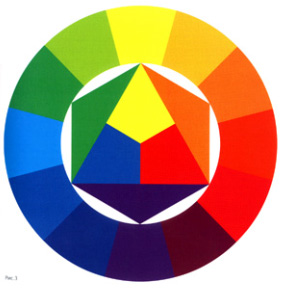 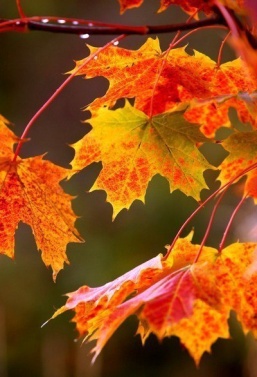 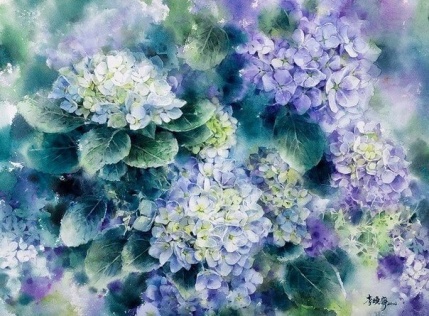 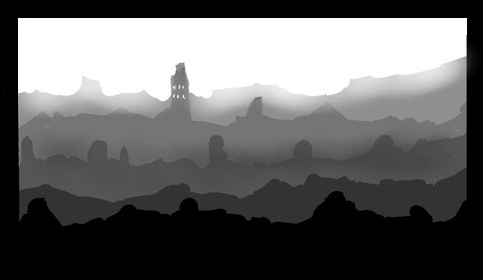 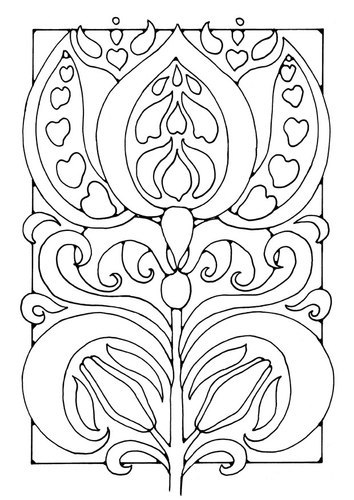 №Ф.И. ребенкаФормаСтроение предметаПропорцииКомпозицияПередача движенияЦветОбщее число баллов1Бадаев Владислав3233; 21-; 115№Ф.И. ребенкаХарактер линииРегуляция деятельностиУровень самостояельностиОбщее число баллов1Акопян Дина3; 2; 3; 13; 3; 2118Фамилия, имя учащегосяРисунокЖивописьКомпозицияЛепкаАтакян АнжеликаФ. И. воспитанникаПостроение композиции:1-верно2-не верноРабота в материале:1-верно2-не верноЗаконченность работы:1-закончена2-не законченаПетров Ваня221№Раздел, темаКоличество часовКоличество часовКоличество часов№Раздел, темавсеготеорияпрактика1.Введение в программу.22-1.1Знакомство с материалами и их особенностями11-1.2Onlane-экскурсия «Музей Эрмитаж»11-2.Времена года (осень)6152.1Расписной лес3122.2Грибная поляна2-22.3Ветка рябины1-13.Свободная тема 7-73.1Я и мое царство1-13.2Невиданное животное2-23.3Открытка к празднику2-23.4Затерянный мир динозавров2-24.Натюрморт9184.1Составь натюрморт3124.2Ваза с фруктами2-24.3Ваза с цветами2-24.4Веточки вербы2-25.Времена года (зима)11295.1В гостях у матушки Зимы5145.2Морозные узоры2-25.3Еловая ветка с новогодними игрушками4136.Человек111106.1Пограничники2-26.2Автопортрет3126.3Тест «Моя семья»2-26.4Портрет друга2-26.5Барышня с зонтиком2-27.Нетрадиционные техники рисования10-107.1Солнечный денек2-27.2Хочешь стать волшебником?2-27.3Праздник красок2-27.4Ну и кляксы2-27.5Узоры на окне2-28.Времена года (весна)133108.1Подснежники2-28.2Зеленая весна3128.3А горы все выше….3128.4Горная долина3128.5Одуванчики2-29.Архитектура153129.1Домики трех поросят2-29.2Кремль3129.3Вечерний город2-29.4Зимний замок2-29.5Красивый храм3129.6Достопримечательности города Сочи31210.Животные71610.1Редкие птицы Имеретинской низменности21110.2Семейка змеек1-110.3Золотая рыбка1-110.4Мишка, мишка, лежебока1-110.5Пингвин1-110.6Бабочки1-111.Сказки1221011.1Дюймовочка и другие сказки Г.Х.Андерсена31211.2Рисование сюжетов кукольного театра31211.3Баба-Яга2-211.4Моя любимая сказка2-211.5Мой любимый сказочный герой2-212.Транспорт113812.1Парусник в море2-212.2Карета для золушки31212.3Сани Деда Мороза31212.4Часовые Родины31213.Космос1221013.1Звездное небо2-213.2Парад планет31213.3Жители других планет2-213.4Ракета2-213.5Первый человек в Космосе31214.Времена года (лето)1111014.1Букет2-214.2Морская страница2-214.3Я гуляю по Дендрарию31214.4Поспели ягоды в лесу2-214.5Морской пейзаж2-215.Лепка71615.1Подарки осени1-115.2Цветочная клумба1-115.3Зоопарк2-215.4Герои любимой сказки1-115.5Птицы Сочинского причерноморья211Итого часов:14423121№Раздел, темаКоличество часовКоличество часовКоличество часов№Раздел, темавсеготеорияпрактика1.Введение в программу11-1.1Чем работает художник?11-2.Времена года (осень)246182.1Море волнуется3122.2Штиль в солнечный день3122.3Волшебные краски осеннего дерева3122.4Золотая осень4132.5Осенние подарки4132.6Зеркало осени4132.7Разноцветный коврик3-33.Лепка122103.1Осенние подарки. Натюрморт2-23.2Красота осенних листьев2-23.3Светлая Пасха3123.4Мое любимое животное2-23.5Сказочный домик (овощ, фрукт)3124.Декоративно-прикладное искусство322304.1Панно «Волшебные листья и ягоды»4-44.2«Нарядная птица» (объемная аппликация, коллаж)4-44.3Панно «Летняя сказка зимой»4-44.4Декоративная пластина «Праздничные краски весны»4-44.5Аппликация «Букет цветов»4-44.6Панно «Город Сочи»5144.7Аппликация «Пасха»4134.8Конструирование из бумаги  «Насекомые»3-35.Времена года (зима)242225.1Украшение для елки5145.2Новогодняя елка3-35.3Зимний пейзаж5145.4Зимние деревья4-45.5В мастерской Деда Мороза4-45.6Зимние узоры3-36.Дизайн (Красота обычных вещей)12-126.1Создание подарка ко дню Матери2-26.2Украшение предмета быта орнаментом2-26.3Изготовление елочной игрушки2-26.4Изготовление предмета круглой формы2-26.5Изготовление нарядной упаковки2-26.6Изготовление сувенира к Пасхе2-27.Времена года (весна)16-167.1Первоцветы4-47.2Весенний день4-47.3Путешествие в весну4-47.4Зеленая весна4-48.Иллюстрирование164128.1В гостях у сказки4138.2Герой любимой сказки4138.3Сказочный цветок4138.4Панно-коллаж «Сказочный мир»4139.Я и мои друзья152139.1Расскажи нам о себе3129.2Мое настроение3129.3Стилизованный портрет3-39.4Мои друзья – мое богатство3-39.5Портрет мамы,  бабушки3-310.Архитектура3663010.1Мой любимый город Сочи51410.2Дом-буква41310.3Город Сочи в будущем4-410.4Домики для сказочных героев81710.5Достопримечательности Сочи51410.6Праздник в городе51410.7Памятник героям Великой Отечественной войны51411.Времена года (лето)12-1211.1Здравствуй, Лето!6-611.2Украшение крыльев бабочки3311.3Украшение рыбок узорами чешуи3-312.Животные4-412.1Мое любимое животное4-413.Космос12-1213.1На орбите4-413.2Невероятные космические приключения4-413.3Гости из Космоса4-4Итого часов:21625191№Раздел, темаКоличество часовКоличество часовКоличество часов№Раздел, темавсеготеорияпрактика1.Введение в программу11-1.1С чего начинается рисование11-2.Времена года (осень)213182.1Штиль и шторм на море6-62.2Осенний лес5142.3Осенний букет5142.4Сыплются с дерева листья поблекшие5143.Иллюстрирование164123.1Добрый и злой воин4133.2Царевна Лебедь и Баба Яга4133.3Перо Жар-птицы4133.4Любимый сказочный персонаж4134.Животные162144.1Обитатели подводного мира3-34.2Пингвины на льдине3-34.3Животные, увиденные в зоопарке или деревне5144.4Редкие птицы Имеретинской низменности5145.Времена года (зима)324285.1Зимний лес7165.2Зимние узоры7165.3В Мастерской Деда Мороза9185.4Рождественский ангел9186.Я и моя семья161156.1Моя семья – забота и любовь4-46.2Защитники земли русской4-46.3Мамин праздник4-46.4Силуэт4137.Дизайн142127.1Открытка «Я люблю Сочи»5147.2Поздравительная открытка «С Пасхой»4-47.3Поздравительная открытка ко Дню Победы5148.Архитектура122108.1По улицам Сочи6158.2Дом, в котором я живу6159.Лепка6-69.1Пасхальное яичко3-39.2Аппликация ко Дню Победы3-310.Рисование с натуры1421210.1Яблоко, груша51410.2Грибы51410.3Весенние цветущие веточки4-411.Времена года (весна)1531211.1Весна. Шум птиц51411.2Серия рисунков в технике «монотипия»51411.3Весенний пейзаж51412.Декоративно-прикладное творчество20-2012.1Мы рисуем сказочную веточку4-412.2Мы рисуем сказочную птицу4-412.3Аквариум4-412.4Открытка «8 Марта»4-412.5Роспись декоративных яиц к Пасхе4-413.Времена года (лето)18-1813.1Летние зарисовки5-513.2Радуга на грозовом небе4-413.3Цветочная поляна5-513.4Ягодный сезон4-414.Космос1511414.1Космос зовет5-514.2Инопланетный разум5-514.3Первый полет514Итого часов:21625191№ Раздел или тема программыФормы занятийПриёмы и методы организации учебно-воспитательного (образовательного) процесса (в рамках занятия)Дидактический материалДидактический материалТехническое оснащение занятийТехническое оснащение занятийФормыподведения итогов1Введение в программуВведение в программуВведение в программуВведение в программуВведение в программуВведение в программуВведение в программуВведение в программу1.1.Знакомство с материалами и их особенностямиБеседа, инструктажСловесные, объяснительно-иллюстративные.Плакаты, рисунки, поделки, репродукции, фотографии, специальная литература.Плакаты, рисунки, поделки, репродукции, фотографии, специальная литература.МольбертМольбертТест.1.2.Onlane-экскурсия «Музей Эрмитаж»Экскурсия, беседа, презентацияСловесные, приобретение новых знаний, импрессивные.Мультимедийные материалы, слайды, специальная литература. http://www.panoramas.classic-ru.org/russian/museum/hermitage1.htmlМультимедийные материалы, слайды, специальная литература. http://www.panoramas.classic-ru.org/russian/museum/hermitage1.htmlМультимедийный проектор, компьютерМультимедийный проектор, компьютерТест.2.Времена года (осень)Времена года (осень)Времена года (осень)Времена года (осень)Времена года (осень)Времена года (осень)Времена года (осень)Времена года (осень)2.1.Расписной лесБеседа, практическое занятие.Словесные, приобретение новых знаний, импрессивные, упражнение.Репродукции картин, слайды. http://www.picture-russia.ru/genre/25, специальная литература.Мультимедийный проектор, компьютерМультимедийный проектор, компьютерПедагогическое наблюдениеПедагогическое наблюдение2.2.Грибная полянаПрактическое занятие.Объяснительно-иллюстративные, формирование умений и навыков, упражнение.Иллюстрации, дидактические картинки, рисунки, специальная литература.МольбертМольбертМониторингМониторинг2.3.Ветка рябиныПрактическое занятие.Объяснительно-иллюстративные, формирование умений и навыков, упражнение.Иллюстрации, дидактические картинки, рисунки, специальная литература.МольбертМольбертВыставкаВыставка3.Свободная темаСвободная темаСвободная темаСвободная темаСвободная темаСвободная темаСвободная темаСвободная тема3.1.Я и мое царствоПрактическое занятие.Исследовательские, экспрессивные, упражнение.Таблицы, схемы, плакатыМольбертМольбертПедагогическое наблюдениеПедагогическое наблюдение3.2.Невиданное животноеПрактическое занятие.Эвристические, экспрессивные, упражнение.Дидактические картинки, рисунки, специальная литература.МольбертМольбертПедагогическое наблюдениеПедагогическое наблюдение3.3.Открытка к праздникуПрактическое занятие.Объяснительно-иллюстративные, проверка и оценка знаний, умений и навыков, упражнение.Раздаточный материал, полиграфические открыткиМольбертМольбертКонкурсКонкурс3.4.Затерянный мир динозавровПрактическое занятие.Объяснительно-иллюстративные, проверка и оценка знаний, умений и навыков, упражнение.Рисунки, специальная литература.МольбертМольбертМониторингМониторинг4.НатюрмортНатюрмортНатюрмортНатюрмортНатюрмортНатюрмортНатюрмортНатюрморт4.1.Составь натюрмортБеседа, эксперимент.Исследовательские, Объяснительно-иллюстративные, импрессивные, упражнение.Рисунки, репродукции картин, мультимедийные материалы, слайды. http://dinozafr.blogspot.ru/p/blog-page_07.html, специальная литератураМультимедийный проектор, компьютер, мольбертМультимедийный проектор, компьютер, мольбертФотоматериалы для группового портфолиоФотоматериалы для группового портфолио4.2.Ваза с фруктамиПрактическое занятие.Словесные, формирование умений, навыков и применение их на практике, экспрессивные, упражнение.Рисунки, репродукции картин, дидактические картинки, специальная литератураМольбертМольбертПедагогическое наблюдениеПедагогическое наблюдение4.3.Ваза с цветамиМастер-класс, практическое занятие.Демонстрация, приобретение новых знаний, объяснение, упражнение.Рисунки, репродукции картин, дидактические картинки, показ педагога, специальная литератураМольбертМольбертПедагогическое наблюдениеПедагогическое наблюдение4.4.Веточки вербыМастер-класс, практическое занятие.Демонстрация, применение знаний и навыков на практике, объяснение, упражнение.Рисунки, показ педагога, специальная литератураМольбертМольбертМониторингМониторинг5.Времена года (зима)Времена года (зима)Времена года (зима)Времена года (зима)Времена года (зима)Времена года (зима)Времена года (зима)Времена года (зима)5.1.В гостях у матушки ЗимыБеседа, практическое занятие.Словесные, приобретение новых знаний, импрессивные, упражнение.Репродукции картин, мультимедийные материалы, слайды. http://www.picture-russia.ru/genre/24Мультимедийный проектор, компьютерМультимедийный проектор, компьютерПедагогическое наблюдениеПедагогическое наблюдение5.2.Морозные узорыМастер-класс, практическое занятие.Демонстрация, приобретение новых знаний, объяснение, упражнение.Показ педагога, специальная литератураМольбертМольбертФотоматериалы для группового портфолиоФотоматериалы для группового портфолио5.3.Еловая ветка с новогодними игрушкамиБеседа, практическое занятие.Проверка и оценка знаний, умений и навыков, словесные, упражнение.Этапы ведения работы. http://hudozhnikam.ru/osnovi_risunka/10.htmlМольбертМольбертМониторингМониторинг6.ЧеловекЧеловекЧеловекЧеловекЧеловекЧеловекЧеловекЧеловек6.1.ПограничникиПрактическое занятие.Объяснительно-иллюстративные, разъяснение, упражнение.Дидактические картинки, фотографии, рисунки, специальная литература.МольбертМольбертПедагогическое наблюдениеПедагогическое наблюдение6.2.АвтопортретБеседа, практическое занятие. Приобретение новых знаний, объяснение, упражнение.Репродукции картин, рисунки, специальная литература. Мультимедийные материалы, слайды.https://ru.wikipedia.org/wiki/%D0%90%D0%B2%D1%82%D0%BE%D0%BF%D0%BE%D1%80%D1%82%D1%80%D0%B5%D1%82Мольберт, мультимедийный проектор, компьютер.Мольберт, мультимедийный проектор, компьютер.Фотоматериалы для группового портфолиоФотоматериалы для группового портфолио6.3.Тест «Моя семья»Эксперимент, практическое занятие.Эвристические, опыты, экспрессивные.Специальная литература.МониторингМониторинг6.4.Портрет другаПрактическое занятие.Проверка и оценка знаний, умений и навыков, словесные, упражнение.Фотографии, репродукции картин, рисунки, специальная литература.Мольберт.Мольберт.Педагогическое наблюдениеПедагогическое наблюдение6.5.Барышня с зонтикомХудожественный труд, практическое занятие.Проверка и оценка знаний, умений и навыков, словесные, упражнение.Раздаточный материал, картинки – показ педагога, специальная литература.Мольберт.Мольберт.Педагогическое наблюдениеПедагогическое наблюдение7.Нетрадиционные техники рисованияНетрадиционные техники рисованияНетрадиционные техники рисованияНетрадиционные техники рисованияНетрадиционные техники рисованияНетрадиционные техники рисованияНетрадиционные техники рисованияНетрадиционные техники рисования7.1.Солнечный денекЭксперимент, практическое занятие.Исследовательские, опыты, экспрессивные.Специальная литература, показ педагога.Мольберт.Мольберт.Педагогическое наблюдениеПедагогическое наблюдение7.2.Хочешь стать волшебником?Практическое занятие.Проверка и оценка знаний, умений и навыков, словесные, упражнение, экспрессивные.Рисунки, показ педагога, специальная литература.Мольберт.Мольберт.Фотоматериалы для группового портфолиоФотоматериалы для группового портфолио7.3.Праздник красокКоллективная работа, практическое задание.Проверка и оценка знаний, умений и навыков, словесные, упражнение, экспрессивные.Раздаточный материал, картинки – показ педагога, специальная литература.Мольберт.Мольберт.Мониторинг.Мониторинг.7.4.Ну и кляксыКоллективная работа, практическое задание.Проверка и оценка знаний, умений и навыков, словесные, упражнение, экспрессивные.Раздаточный материал, картинки – показ педагога, специальная литература.Мольберт.Мольберт.Мониторинг.Мониторинг.7.5.Узоры на окнеЭксперимент, практическое занятие.Исследовательские, опыты, экспрессивные.Специальная литература, показ педагога.Мольберт.Мольберт.Педагогическое наблюдениеПедагогическое наблюдение8.Времена года (весна)Времена года (весна)Времена года (весна)Времена года (весна)Времена года (весна)Времена года (весна)Времена года (весна)Времена года (весна)8.1.ПодснежникиПрактическое занятие.Приобретение новых знаний, объяснение, упражнение.Дидактические картинки, показ педагога, специальная литература.Мольберт.Мольберт.Педагогическое наблюдениеПедагогическое наблюдение8.2.Зеленая веснаБеседа,эксперимент, практическое занятие.Приобретение новых знаний, объяснение, упражнение.Репродукции картин, фотографии, детские работы, показ педагога.Мольберт.Мольберт.Педагогическое наблюдениеПедагогическое наблюдение8.3.А горы все выше….Беседа, практическое занятие.Словесные, приобретение новых знаний, импрессивные, упражнение.Иллюстрации к сказкам, фотографии, репродукции картин, работ воспитанников центраМольберт.Мольберт.Фотоматериалы для группового портфолиоФотоматериалы для группового портфолио8.4.Горная долинаБеседа, практическое занятие.Проверка и оценка знаний, умений и навыков, словесные, упражнение, экспрессивные.Иллюстрации к сказкам, фотографии, репродукции картин, работ воспитанников центраМольберт.Мольберт.Мониторинг.Мониторинг.8.5.ОдуванчикиПрактическое занятие.Проверка и оценка знаний, умений и навыков, словесные, упражнение, экспрессивные.Дидактические материалы, специальная литература.Мольберт.Мольберт.Педагогическое наблюдениеПедагогическое наблюдение9.АрхитектураАрхитектураАрхитектураАрхитектураАрхитектураАрхитектураАрхитектураАрхитектура9.1.Домики трех поросятПрактическое занятие.Проверка и оценка знаний, умений и навыков, словесные, упражнение, экспрессивные.Иллюстрации к сказкам, фотографии.Мольберт.Мольберт.Педагогическое наблюдениеПедагогическое наблюдение9.2.КремльБеседа, практическое занятие.Словесные, приобретение новых знаний, импрессивные, упражнение.Репродукции картин, рисунки, специальная литература. Мультимедийные материалы, слайды https://ru.wikipedia.org/wiki/%D0%9A%D1%80%D0%B5%D0%BC%D0%BB%D1%8CМольберт, мультимедийный проектор, компьютерМольберт, мультимедийный проектор, компьютерФотоматериалы для группового портфолиоФотоматериалы для группового портфолио9.3Вечерний городПрактическое занятие.Словесные, приобретение новых знаний, импрессивные, упражнение.Репродукции картин, фотографии, рисунки. Мультимедийные материалы, слайды. http://www.liveinternet.ru/community/2281209/post192421194Мольберт, мультимедийный проектор, компьютер.Мольберт, мультимедийный проектор, компьютер.Педагогическое наблюдениеПедагогическое наблюдение9.4.Зимний замокПрактическое занятие.Проверка и оценка знаний, умений и навыков, словесные, упражнение, экспрессивные.Иллюстрации к сказкам, фотографии, специальная литература.Мольберт.Мольберт.МониторингМониторинг9.5.Красивый храмБеседа,практическое занятие.Художественный труд.Словесные, приобретение новых знаний, исследовательские,упражнение.Репродукции картин, фотографии, рисунки. Мультимедийные материалы, слайды. https://ru.wikipedia.org/wiki/%D0%A5%D1%80%D0%B0%D0%BC, http://youpainter.ru/ru/gallery/tags/5258Мольберт, мультимедийный проектор, компьютер.Мольберт, мультимедийный проектор, компьютер.Фотоматериалы для группового портфолиоФотоматериалы для группового портфолио9.6.Открытка «Достопримечательности города Сочи»Беседа, практическое занятие. Художественный труд. Объяснительно-иллюстративные, проверка и оценка знаний, умений и навыков, упражнение.Раздаточный материал, полиграфические открытки, мультимедийные материалы, слайды. http://sochi.com/photos/Мольберт, мультимедийный проектор, компьютер. Мольберт, мультимедийный проектор, компьютер. КонкурсКонкурс10.ЖивотныеЖивотныеЖивотныеЖивотныеЖивотныеЖивотныеЖивотныеЖивотные10.1.Редкие птицы Имеретинской низменностиБеседа, практическое занятие. Коллективная работа.Словесные, приобретение новых знаний, исследовательские,упражнение.Фотографии, мультимедийные материалы, слайды. http://www.privetsochi.ru/blog/adler/12828.htmlМультимедийный проектор, компьютер.Мультимедийный проектор, компьютер.КонкурсКонкурс10.2.Семейка змеекПрактическое занятие.Объяснительно-иллюстративные, проверка и оценка знаний, умений и навыков, упражнение.Дидактические материалы, фотографии, рисунки, специальная литература.Мольберт.Мольберт.Педагогическое наблюдениеПедагогическое наблюдение10.3.Золотая рыбкаПрактическое занятие.Объяснительно-иллюстративные, проверка и оценка знаний, умений и навыков, упражнение.Дидактические материалы, фотографии, рисунки, специальная литератураМольберт.Мольберт.Педагогическое наблюдениеПедагогическое наблюдение10.4.Мишка, мишка, лежебокаПрактическое занятие.Объяснительно-иллюстративные, проверка и оценка знаний, умений и навыков, упражнение.Дидактические материалы, фотографии, рисунки, специальная литератураМольберт.Мольберт.МониторингМониторинг10.5.ПингвинПрактическое занятие.Объяснительно-иллюстративные, проверка и оценка знаний, умений и навыков, упражнение.Дидактические материалы, фотографии, рисунки, специальная литератураМольберт.Мольберт.Фотоматериалы для группового портфолиоФотоматериалы для группового портфолио10.6.БабочкиПрактическое занятие.Объяснительно-иллюстративные, проверка и оценка знаний, умений и навыков, упражнение.Дидактические материалы, фотографии, рисунки, специальная литератураМольберт.Мольберт.Педагогическое наблюдениеПедагогическое наблюдение11.СказкиСказкиСказкиСказкиСказкиСказкиСказкиСказки11.1.Дюймовочка и другие сказки Г.Х.АндерсенаБеседа, практическое занятие.Словесные, приобретение новых знаний, исследовательские,упражнение.Фотографии, мультимедийные материалы, слайды. http://www.planetaskazok.ru/ghandersenskz/duimovochka, http://www.planetaskazok.ru/ghandersenskz Мультимедийный проектор, компьютер.Мультимедийный проектор, компьютер.КонкурсКонкурс11.2.Рисование сюжетов кукольного театраБеседа, практическое занятие.Словесные, приобретение новых знаний, исследовательские,упражнение.Фотографии, мультимедийные материалы, слайды. http://dramateshka.ru/index.php/history-puppetry/5731-znamenitihe-geroi-teatra-kukolМультимедийный проектор, компьютер.Мультимедийный проектор, компьютер.Фотоматериалы для группового портфолиоФотоматериалы для группового портфолио11.3.Баба-ЯгаПрактическое занятие.Объяснительно-иллюстративные, проверка и оценка знаний, умений и навыков, упражнение.Дидактические материалы, фотографии, рисунки, специальная литератураМольберт.Мольберт.Педагогическое наблюдениеПедагогическое наблюдение11.4.Моя любимая сказкаПрактическое занятие.Объяснительно-иллюстративные, проверка и оценка знаний, умений и навыков, упражнение.Дидактические материалы, фотографии, рисунки, специальная литератураМольберт.Мольберт.Педагогическое наблюдениеПедагогическое наблюдение11.5.Мой любимый сказочный геройПрактическое занятие.Объяснительно-иллюстративные, проверка и оценка знаний, умений и навыков, упражнение.Дидактические материалы, фотографии, рисунки, специальная литератураМольберт.Мольберт.Педагогическое наблюдениеПедагогическое наблюдение12.ТранспортТранспортТранспортТранспортТранспортТранспортТранспортТранспорт12.1.Парусник в мореПрактическое занятие.Объяснительно-иллюстративные, проверка и оценка знаний, умений и навыков, упражнение.Дидактические материалы, фотографии, рисунки, специальная литератураМольберт.Мольберт.Педагогическое наблюдениеПедагогическое наблюдение12.2.Карета для золушкиБеседа, практическое занятие.Словесные, приобретение новых знаний, исследовательские,упражнение.Фотографии, мультимедийные материалы, слайды. http://www.kareta.com.ru/useful/museums/Мультимедийный проектор, компьютер.Мультимедийный проектор, компьютер.Фотоматериалы для группового портфолиоФотоматериалы для группового портфолио12.3.Сани Деда МорозаБеседа, практическое занятие.Словесные, приобретение новых знаний, исследовательские,упражнение.Рисунки, эскизы и фотографии, мультимедийные материалы, слайды.http://purmix.ru/urok/kak_narisovat_sani_deda_moroza_karandashom_pojetapno.htmlМультимедийный проектор, компьютер, мольберт.Мультимедийный проектор, компьютер, мольберт.КонкурсКонкурс12.4.Часовые РодиныБеседа, практическое занятие.Словесные, приобретение новых знаний, исследовательские,упражнение.Рисунки, эскизы и фотографии, мультимедийные материалы, слайды.https://ru.wikipedia.org/wiki/%D0%92%D0%BE%D0%B5%D0%BD%D0%BD%D1%8B%D0%B9_%D1%82%D1%80%D0%B0%D0%BD%D1%81%D0%BF%D0%BE%D1%80%D1%82Мультимедийный проектор, компьютер, мольберт.Мультимедийный проектор, компьютер, мольберт.МониторингМониторинг13.КосмосКосмосКосмосКосмосКосмосКосмосКосмосКосмос13.1.Звездное небоПрактическое занятие.Проверка и оценка знаний, умений и навыков, словесные, упражнение, экспрессивные.Дидактические материалы, фотографии, рисунки, специальная литератураМольберт.Мольберт.Педагогическое наблюдениеПедагогическое наблюдение13.2.Парад планетЭксперимент, беседа.Формирование умений, навыков и применение их практике, исследовательские, упражнение.Карта звездного неба и планет. Дидактические материалы, фотографии, рисунки, специальная литератураМольберт.Мольберт.Педагогическое наблюдениеПедагогическое наблюдение13.3.Жители других планетПрактическое занятие.Объяснительно-иллюстративные, эвристические, упражнение.Фотографии, рисунки, специальная литератураМольберт.Мольберт.МониторингМониторинг13.4.РакетаПрактическое занятие.Объяснительно-иллюстративные, эвристические, упражнение.Фотографии, рисунки, специальная литератураМольберт.Мольберт.Педагогическое наблюдениеПедагогическое наблюдение13.5.Первый человек в КосмосеБеседа, практическое занятие.Объяснительно-иллюстративные, эвристические, упражнение.Мультимедийные материалы, слайды.https://ru.wikipedia.org/wiki/%D0%92%D0%BE%D1%81%D1%82%D0%BE%D0%BA-1, http://www.federalspace.ru/299/1/Мультимедийный проектор, компьютер.Мультимедийный проектор, компьютер.КонкурсКонкурс14.Времена года (лето)Времена года (лето)Времена года (лето)Времена года (лето)Времена года (лето)Времена года (лето)Времена года (лето)Времена года (лето)14.1БукетХудожественный труд.Проверка и оценка знаний, умений и навыков, словесные, упражнение, экспрессивные.Показ педагога, специальная литературав.Мольберт.Мольберт.Фотоматериалы для группового портфолиоФотоматериалы для группового портфолио14.2.Морская страницаБеседа, практическое занятие.Объяснительно-иллюстративные, эвристические, упражнение.Мультимедийная презентация, плакаты, рисунки, этапы ведения работы.Мультимедийный проектор, компьютер, мольберт.Мультимедийный проектор, компьютер, мольберт.МониторингМониторинг14.3.Я гуляю по ДендрариюБеседа, практическое занятие.Проверка и оценка знаний, умений и навыков, словесные, упражнение, экспрессивные.Мультимедийные материалы, слайды.http://www.dendrarium.ru/Мультимедийный проектор, компьютер.Мультимедийный проектор, компьютер.КонкурсКонкурс14.4.Поспели ягоды в лесуПрактическое занятие.Проверка и оценка знаний, умений и навыков, словесные, упражнение, экспрессивные.Дидактические материалы, рисунки.Мольберт.Мольберт.Педагогическое наблюдениеПедагогическое наблюдение14.5.Морской пейзажПрактическое занятие.Импрессивные,  исследовательские, упражнение.Репродукции картин.Мольберт.Мольберт.Педагогическое наблюдениеПедагогическое наблюдение15.ЛепкаЛепкаЛепкаЛепкаЛепкаЛепкаЛепкаЛепка15.1.Подарки осениВыставка, практическое занятие.Коллективная работа.Формирование умений, навыков и применение знаний на практике, исследовательские, упражнениеДидактические материалы, муляжи фруктов и овощей.Фотоматериалы для группового портфолиоФотоматериалы для группового портфолио15.2.Цветочная клумбаПрактическое занятие. Коллективная работа.Формирование умений, навыков и применение знаний на практике, исследовательские, упражнениеДидактические материалы, специальная литература.МониторингМониторинг15.3.ЗоопаркПрактическое занятие. Коллективная работа.Формирование умений, навыков и применение знаний на практике, исследовательские, упражнениеДидактические материалы, специальная литература.МониторингМониторинг15.4.Герои любимой сказкиПрактическое занятие.Проверка и оценка знаний, умений и навыков, исследовательский, упражнение.Дидактические материалы, специальная литература.МониторингМониторинг15.5.Птицы Сочинского причерноморьяВыставка, практическое занятие.Проверка и оценка знаний, умений и навыков, исследовательский, упражнение.Фотографии, мультимедийные материалы, слайды. http://www.privetsochi.ru/blog/adler/12828.htmlМультимедийный проектор, компьютер.Мультимедийный проектор, компьютер.КонкурсКонкурс№ Раздел или тема программыФормы занятийПриёмы и методы организации учебно-воспитательного (образовательного) процесса (в рамках занятия)Дидактический материалТехническое оснащение занятийФормыподведения итогов1.Введение в программу.Введение в программу.Введение в программу.Введение в программу.Введение в программу.Введение в программу.1.1.Чем работает художник?Беседа, инструктажСловесные, объяснительно-иллюстративные.Плакаты, рисунки, поделки, репродукции, фотографии, специальная литература.МольбертТест.2.Времена года (осень)Времена года (осень)Времена года (осень)Времена года (осень)Времена года (осень)Времена года (осень)2.1.Море волнуется.Беседа, практическое занятие.Словесные, приобретение новых знаний, импрессивные, упражнение.репродукции картин художников-моренистов (на примере И. Айвазовского). Мультимедийные материалы http://www.bibliotekar.ru/rusAyvaz/Мультимедийный проектор, компьютер, мольберт.Педагогическое наблюдение2.2.Штиль в солнечный день.Беседа, практическое занятие. Мастер-класс.Словесные, приобретение новых знаний, импрессивные, упражнениерепродукции картин художников-моренистов (на примере И. Айвазовского). Мультимедийные материалы http://www.bibliotekar.ru/rusAyvaz/Показ преподавателя.Мультимедийный проектор, компьютер, мольберт.Мониторинг2.3.Волшебные краски осеннего дереваБеседа, практическое занятие. Мастер-класс.Словесные, приобретение новых знаний, импрессивные, упражнениеРепродукции картин русских художников И.И. Шишкина, И.Э. Грабаря, И.И. Левитана.  Показ преподавателя.МольбертФотоматериалы для группового портфолио2.4.Золотая осеньБеседа, практическое занятие. Мастер-класс.Исследовательские, Объяснительно-иллюстративные, импрессивные, упражнениеРепродукции картин русских художников И.И. Шишкина, И.Э. Грабаря, И.И. Левитана.  Показ преподавателя.МольбертПедагогическое наблюдение2.5.Осенние подаркиБеседа, практическое занятие. Мастер-класс.Исследовательские, Объяснительно-иллюстративные, импрессивные, упражнениеРепродукции картин русских художников В.Ф. Стожарова, А.М. Герасимова. Показ преподавателя.МольбертПедагогическое наблюдение2.6.Зеркало осениБеседа, практическое занятие.Объяснительно-иллюстративные, формирование умений и навыков, упражнениеПлакаты, схемы, рисунки. Репродукции картин.МольбертФотоматериалы для группового портфолио2.7.Разноцветный коврикПрактическое занятие.Эвристические, экспрессивные, упражнение.Дидактические картинки, рисунки, специальная литература.МольбертПедагогическое наблюдение3.Лепка.Лепка.Лепка.Лепка.Лепка.Лепка.3.1.Осенние подарки. Натюрморт.Практическое занятие.Проверка и оценка знаний, умений и навыков, исследовательский, упражнение.Дидактические материалы, муляжи для натюрморта, специальная литература.Мониторинг3.2.Красота осенних листьевПрактическое занятие.Проверка и оценка знаний, умений и навыков, исследовательский, упражнение.Дидактические материалы, муляжи для натюрморта, специальная литература.Мониторинг3.3.Светлая ПасхаБеседа, практическое занятие.Словесные, приобретение новых знаний, импрессивные, упражнение.Мультимедийные материалы, слайды. http://www.wonderfulnature.ru/statji/Easter_traditions.phpРисунки, поделки, фотографии.Мультимедийный проектор, компьютер, мольбертПедагогическое наблюдение3.4.Мое любимое животноеПрактическое занятие.Проверка и оценка знаний, умений и навыков, исследовательский, упражнение.Дидактические материалы, специальная литература.Мольберт.Мониторинг3.5.Сказочный домик (овощ, фрукт)Беседа, практическое занятие.Словесные, приобретение новых знаний, импрессивные, упражнение.Мультимедийная презентация, слайды. Рисунки, картинки, фотографии.Мультимедийный проектор, компьютер, мольбертПедагогическое наблюдение4.Декоративно-прикладное искусство.Декоративно-прикладное искусство.Декоративно-прикладное искусство.Декоративно-прикладное искусство.Декоративно-прикладное искусство.Декоративно-прикладное искусство.4.1.Панно «Волшебные листья и ягоды»Художественный труд.Формирование умений, навыков и применение знаний на практике, исследовательские, упражнениеДидактические материалы, специальная литература.Мольберт.Фотоматериалы для группового портфолио4.2.Нарядная птицаХудожественный труд.Проверка и оценка знаний, умений и навыков, исследовательский, упражнениеДидактические материалы, специальная литература.Мольберт.Фотоматериалы для группового портфолио4.3.Панно «Летняя сказка зимой»Художественный труд.Формирование умений, навыков и применение знаний на практике, исследовательские, упражнениеДидактические материалы, специальная литература.Мольберт.Педагогическое наблюдение4.4.Декоративная пластина «Праздничные краски весны»Художественный труд.Формирование умений, навыков и применение знаний на практике, исследовательские, упражнениеДидактические материалы, специальная литература.Мольберт.Мониторинг4.5.Аппликация «Букет цветов»Художественный труд.Проверка и оценка знаний, умений и навыков, исследовательский, упражнениеФотографии цветов и букетов, схемы оригами.Мольберт.Мониторинг4.6.Панно «Город Сочи»Художественный труд. Беседа. Коллективная работа.Словесные, приобретение новых знаний, импрессивные, упражнение.мультимедийные материалы, слайды. http://sochi.com/photos/Фотографии и фотоматериалы, рисунки.Мультимедийный проектор, компьютер, мольбертПедагогическое наблюдение4.7.Аппликация «Пасха»Художественный труд.Словесные, приобретение новых знаний, импрессивные, исследовательские, упражнение.Репродукции картин Эль Греко «Воскресение», Карраччи «Воскресение Христа», Фра Анджелико «Воскресение Христа и жены у гроба», Александр Иванов «Явление Христа Марии Магдалине», Михаила Нестерова «Воскресение».Мольберт.Фотоматериалы для группового портфолио4.8.Конструирование из бумаги  «Насекомые»Художественный труд.Объяснительно-иллюстративные, исследовательские, упражнение.Фотографии насекомых в технике оригами, схемы оригами.Мольберт.Педагогическое наблюдение5.Времена года (зима)Времена года (зима)Времена года (зима)Времена года (зима)Времена года (зима)Времена года (зима)5.1.Украшение для елкиБеседа. Практическое занятие.Объяснительно-иллюстративные, исследовательские, упражнениеФотографии елочных игрушек. Дидактические материалы.Мольберт.Мониторинг5.2.Новогодняя елкаПрактическое занятие.Проверка и оценка знаний, умений и навыков, исследовательский, упражнениеРисунки, фотографии, специальная литература.Мольберт.Конкурс5.3.Зимний пейзажБеседа. Практическое занятие.Объяснительно-иллюстративные, исследовательские, упражнениеРепродукции картин русских художников. Мультимедийные материалы, слайды. http://allforchildren.ru/pictures/index_art.php Схемы, таблицы.Мультимедийный проектор, компьютер, мольбертКонкурс5.4.Зимние деревьяТворческая мастерская.Разъяснение, опыты, эвристические.Рисунки, фотографии, специальная литература.Мольберт.Педагогическое наблюдение5.5.В мастерской Деда МорозаТворческая мастерская. Коллективная работа.Разъяснения, исследовательские,проверка и оценка знаний, умений и навыков.Рисунки, фотографии, специальная литература.Мольберт.Мониторинг5.6.Зимние узорыТворческая мастерская.Разъяснение, опыты, эвристические.Рисунки, фотографии, специальная литература.Мольберт.Конкурс6.Дизайн (красота обычных вещей)Дизайн (красота обычных вещей)Дизайн (красота обычных вещей)Дизайн (красота обычных вещей)Дизайн (красота обычных вещей)Дизайн (красота обычных вещей)6.1.Создание подарка ко дню МатериХудожественный труд.Проверка и оценка знаний, умений и навыков, исследовательский, упражнениеФотографии цветов и букетов, объемных открыток. Схемы выполнения объемных открыток.Мольберт.Мониторинг6.2.Украшение предмета быта орнаментомПрактическое занятие.Объяснительно-иллюстративные, исследовательские, упражнениеРисунки, фотографии, специальная литература.Мольберт.Педагогическое наблюдение6.3.Изготовление елочной игрушкиХудожественный труд.Объяснительно-иллюстративные, исследовательские, упражнениеФотографии елочных игрушек в технике оригами , схемы оригами. Мольберт.Педагогическое наблюдение6.4.Изготовление предмета круглой формы Художественный труд.Разъяснение, опыты, эвристические.Рисунки, фотографии, специальная литератураМольберт.Конкурс6.5.Изготовление нарядной упаковкиХудожественный труд.Объяснительно-иллюстративные, исследовательские, упражнениеРаспечатанные фотографии подарочных упаковок, готовые упаковки, схемы выполнения упаковок.Мольберт.Конкурс6.6.Изготовление сувенира к ПасхеХудожественный труд.Объяснительно-иллюстративные, исследовательские, упражнение. Схемы выполнения объемных открыток.Мольберт.Педагогическое наблюдение7.Времена года (весна)Времена года (весна)Времена года (весна)Времена года (весна)Времена года (весна)Времена года (весна)7.1.Первоцветы.Практическое занятие.Проверка и оценка знаний, умений и навыков, исследовательский, упражнениеДидактические материалы, рисунки, фотографии.Мольберт.Педагогическое наблюдение7.2.Весенний день.Творческая мастерская.Разъяснение, опыты, эвристические.Рисунки, фотографии, специальная литература.Мольберт.Конкурс7.3.Путешествие в весну.Творческая мастерская.Разъяснение, опыты, эвристические.Рисунки, фотографии, специальная литература.Мольберт.Конкурс7.4.Зеленая весна.Практическое занятие.Проверка и оценка знаний, умений и навыков, исследовательский, упражнениеДидактические материалы, рисунки, фотографии.Мольберт.Педагогическое наблюдение8.Иллюстрирование.Иллюстрирование.Иллюстрирование.Иллюстрирование.Иллюстрирование.Иллюстрирование.8.1.В гостях у сказки.Беседа, практическое занятие.Объяснительно-иллюстративные, исследовательские, упражнениеИллюстрации к сказкам А.С.Пушкина, мультимедийные материалы. http://www.miloliza.com/illyustratsi-skazki-pushkina.html Мультимедийный проектор, компьютер, мольбертКонкурс8.2.Герой любимой сказки.Практическое занятие, беседа.Проверка и оценка знаний, умений и навыков, исследовательский, упражнениеИллюстрации к сказкам зарубежных писателей, специальная литература.Мольберт.Педагогическое наблюдение8.3.Сказочный цветок.Художественный труд.Объяснительно-иллюстративные, исследовательские, упражнениеДидактические материалы, рисунки, фотографии.Мольберт.Педагогическое наблюдение8.4.Панно-коллаж «Сказочный мир»Творческая мастерская. Коллективная работа.Разъяснения, исследовательские,проверка и оценка знаний, умений и навыков.Иллюстрации к сказкам, схемы, плакаты.Мольберт.Мониторинг9.Я и мои друзьяЯ и мои друзьяЯ и мои друзьяЯ и мои друзьяЯ и мои друзьяЯ и мои друзья9.1.Расскажи нам о себе.Беседа, практическое занятие.Объяснительно-иллюстративные, исследовательские, упражнениеТаблицы, схемы.Мольберт.Фотоматериалы для группового портфолио9.2.Мое настроение.Беседа, практическое занятие.Объяснительно-иллюстративные, исследовательские, упражнениеТаблицы, схемы.Мольберт.Фотоматериалы для группового портфолио9.3.Стилизованный портрет.Беседа, практическое занятие.Словесные, приобретение новых знаний, импрессивные, исследовательские, упражнение.Рисунки, фотографии.Мольберт.Педагогическое наблюдение9.4.Мои друзья – мое богатство.Практическое занятие.Проверка и оценка знаний, умений и навыков, исследовательский, упражнениеРисунки, фотографии.Мольберт.Педагогическое наблюдение9.5.Портрет мамы,  бабушки.Практическое занятие.Проверка и оценка знаний, умений и навыков, исследовательский, упражнениеДидактические материалы, рисунки, фотографии.Мольберт.Педагогическое наблюдение10.Архитектура.Архитектура.Архитектура.Архитектура.Архитектура.Архитектура.10.1.Мой любимый город Сочи.Беседа, практическое занятие.Словесные, приобретение новых знаний, импрессивные, исследовательские, упражнение.Фотографии или слайды городских построек города Сочи.Мольберт.Педагогическое наблюдение10.2.Дом-буква.Беседа, практическое занятие.Словесные, приобретение новых знаний, импрессивные, исследовательские, упражнение.Фотографии, картинки, рисунки.Мольберт.Фотоматериалы для группового портфолио10.3.Город Сочи в будущемТворческая мастерская.Разъяснение, опыты, эвристические.Рисунки, фотографии, специальная литература.Мольберт.Конкурс10.4.Домики для сказочных героевБеседа, практическое занятие.Словесные, приобретение новых знаний, импрессивные, исследовательские, упражнение.Рисунки, фотографии, специальная литература.Мольберт.Педагогическое наблюдение10.5.Достопримечательности СочиБеседа, практическое занятие. Объяснительно-иллюстративные, проверка и оценка знаний, умений и навыков, упражнение.Мультимедийные материалы, слайды. http://sochi.com/photos/Мольберт, мультимедийный проектор, компьютер. Конкурс10.6.Праздник в городеБеседа, практическое занятие. Объяснительно-иллюстративные, проверка и оценка знаний, умений и навыков, упражнение.Фотографии , слайды на тему «Парад Победы», репродукции картин русских художников. http://savok.name/230-kartiny_voina.htmlМольберт, мультимедийный проектор, компьютер. Мониторинг10.7.Памятник героям Великой Отечественной войныБеседа, практическое занятие.Словесные, приобретение новых знаний, импрессивные, исследовательские, упражнение.Мультимедийные материалы, слайды. Фотографии, рисунки. http://naomuseum.ru/nenetskaya-kniga-podviga/231-pamyatniki-posvyashchennye-uchastnikam-velikoj-otechestvennoj-vojnyМольберт, мультимедийный проектор, компьютер.Фотоматериалы для группового портфолио11.Времена года (лето)Времена года (лето)Времена года (лето)Времена года (лето)Времена года (лето)Времена года (лето)11.1.Здравствуй, лето!Практическое занятие.Проверка и оценка знаний, умений и навыков, исследовательский, упражнениеДидактические материалы, рисунки, фотографии.Мольберт.Педагогическое наблюдение11.2.Украшение крыльев бабочкиПрактическое занятие.Проверка и оценка знаний, умений и навыков, исследовательский, упражнениеДидактические материалы, рисунки, фотографии.Мольберт.Мониторинг11.3.Украшение рыбок узорами чешуиПрактическое занятие.Проверка и оценка знаний, умений и навыков, исследовательский, упражнениеДидактические материалы, рисунки, фотографии.Мольберт.Педагогическое наблюдение12.Животные.Животные.Животные.Животные.Животные.Животные.12.1.Мое любимое животное.Практическое занятие.Объяснительно-иллюстративные, проверка и оценка знаний, умений и навыков, упражнение.Дидактические материалы, фотографии, рисунки, специальная литератураМольберт.Фотоматериалы для группового портфолио13.Космос.Космос.Космос.Космос.Космос.Космос.13.1.На орбите.Практическое занятие.Объяснительно-иллюстративные, эвристические, упражнение.Фотографии, рисунки, специальная литератураМольберт.Конкурс13.2.Невероятные космические приключенияПрактическое занятие.Объяснительно-иллюстративные, эвристические, упражнение.Фотографии, рисунки, специальная литератураМольберт.Конкурс13.3.Гости из космоса.Практическое занятие.Объяснительно-иллюстративные, эвристические, упражнение.Фотографии, рисунки, специальная литератураМольберт.Конкурс№ Раздел или тема программыФормы занятийПриёмы и методы организации учебно-воспитательного (образовательного) процесса (в рамках занятия)Дидактический материалТехническое оснащение занятийФормыподведения итогов1.Введение в программу.Введение в программу.Введение в программу.Введение в программу.Введение в программу.Введение в программу.1.1.С чего начинается рисованиеБеседа, инструктажСловесные, объяснительно-иллюстративные.Плакаты, рисунки, поделки, репродукции, фотографии, специальная литература.МольбертТест.2.Времена года (осень)Времена года (осень)Времена года (осень)Времена года (осень)Времена года (осень)Времена года (осень)2.1.Штиль и шторм на мореПрактическое занятие.Экспрессивные, исследовательские, формирование умений, навыков и применение их на практике.Репродукции, рисунки, схемы, специальная литература. Показ преподавателя.МольбертПедагогическое наблюдение2.2.Осенний лесБеседа, практическое занятие.Словесные, приобретение новых знаний, импрессивные, исследовательские, упражнение.Репродукции, рисунки, схемы, специальная литература. Показ преподавателя.МольбертФотоматериалы для группового портфолио2.3.Осенний букетБеседа, практическое занятие.Словесные, приобретение новых знаний, импрессивные, исследовательские, упражнение.Схемы, таблицы. Специальная литература.МольбертПедагогическое наблюдение2.4.Сыплются с дерева листья поблекшиеБеседа, практическое занятие.Словесные, приобретение новых знаний, импрессивные, исследовательские, упражнение.Схемы, таблицы. Специальная литература.МольбертПедагогическое наблюдение3.Иллюстрирование.Иллюстрирование.Иллюстрирование.Иллюстрирование.Иллюстрирование.Иллюстрирование.3.1.Добрый и злой воинБеседа, практическое занятие.Словесные, приобретение новых знаний, импрессивные, исследовательские, упражнение.Иллюстрации разных сказок, специальная литература.Мольберт.Фотоматериалы для группового портфолио3.2.Царевна Лебедь и Баба ЯгаБеседа, практическое занятие.Словесные, проверка и оценка знаний, умений и навыков, импрессивные, исследовательские, упражнение.Иллюстрации разных сказок, специальная литература.Мольберт.Мониторинг3.3.Перо Жар-птицыБеседа, практическое занятие.Словесные, формирование умений, навыков и применение их на практике, импрессивные, исследовательские, упражнение.Схемы, таблицы. Специальная литература.МольбертПедагогическое наблюдение3.4.Любимый сказочный персонажПрактическое занятие, беседа.Проверка и оценка знаний, умений и навыков, исследовательский, упражнениеИллюстрации к сказкам зарубежных писателей, специальная литература.Мольберт.Педагогическое наблюдение4.Животные.Животные.Животные.Животные.Животные.Животные.4.1.Обитатели подводного мира.Практическое занятие.Разъяснение, исследовательские, упражнение.Дидактические материалы, фотографии, специальная литература.Мольберт.Мониторинг4.2.Пингвины на льдинеПрактическое занятие.Разъяснение, исследовательские, упражнение.Дидактические материалы, фотографии, специальная литература.Мольберт.Педагогическое наблюдение4.3.Животные, увиденные в зоопарке или деревнеПрактическое занятие, беседа.Словесные, формирование умений, навыков и применение их на практике, импрессивные, исследовательские, упражнение.Схемы, таблицы. Специальная литература.Мольберт.Конкурс4.4.Редкие птицы Имеретинской низменностиВыставка, практическое занятие.Проверка и оценка знаний, умений и навыков, исследовательский, упражнение.Фотографии, мультимедийные материалы, слайды. http://www.privetsochi.ru/blog/adler/12828.htmlМультимедийный проектор, компьютер.Конкурс5.Времена года (зима).Времена года (зима).Времена года (зима).Времена года (зима).Времена года (зима).Времена года (зима).5.1.Зимний лесБеседа, практическое занятие.Словесные, приобретение новых знаний, импрессивные, упражнение.Репродукции картин, мультимедийные материалы, слайды. http://www.picture-russia.ru/genre/24Мультимедийный проектор, компьютерПедагогическое наблюдение5.2.Зимние узорыПрактическое занятие, беседа.Словесные, формирование умений, навыков и применение их на практике, импрессивные, исследовательские, упражнение.Схемы, таблицы. Специальная литература.Мольберт.Конкурс5.3.В мастерской Деда МорозаИнструктаж, конкурс, практическое упражнение. Коллективная работа.Разъяснения, исследовательские, проверка и оценка знаний, умений и навыков.Дидактические материалы, фотографии, специальная литература.Мольберт.Конкурс5.4.Рождественский ангелХудожественный труд.Объяснительно-иллюстративные, исследовательские, упражнениеДидактические материалы, рисунки, фотографии.Мольберт.Выставка.Фотоматериалы для группового портфолио6.Я и моя семья.Я и моя семья.Я и моя семья.Я и моя семья.Я и моя семья.Я и моя семья.6.1.Моя семья – забота и любовьПрактическое занятие.Разъяснения, исследовательские, проверка и оценка знаний, умений и навыков.Дидактические материалы, фотографии, специальная литература.Мольберт.Мониторинг6.2.Защитники земли русскойПрактическое занятие.Разъяснения, исследовательские, проверка и оценка знаний, умений и навыков.Дидактические материалы, фотографии, специальная литература.Мольберт.Педагогическое наблюдение6.3.Мамин праздникПрактическое занятие.Разъяснения, исследовательские, проверка и оценка знаний, умений и навыков.Дидактические материалы, фотографии, специальная литература.Мольберт.Педагогическое наблюдение6.4.СилуэтБеседа, практическое занятие.Словесные, приобретение новых знаний, импрессивные, упражнениеФотографии, мультимедийные материалы, слайды. http://falconart.ru/ispolzovanie-silueta-v-dizayne-i-risovanii/Мультимедийный проектор, компьютерПедагогическое наблюдение7.Дизайн.Дизайн.Дизайн.Дизайн.Дизайн.Дизайн.7.1.Открытка «Я люблю Сочи»Практическое занятие, беседа.Разъяснения, исследовательские, проверка и оценка знаний, умений и навыков.Полиграфические открытки, рисунки, схемы выполнения открыток, специальная литература.Мольберт.Фотоматериалы для группового портфолио7.2.Поздравительная открытка «С Пасхой»Практическое занятие, беседа.Разъяснения, исследовательские, проверка и оценка знаний, умений и навыков.Полиграфические открытки, рисунки, схемы выполнения открыток, специальная литература.Мольберт.Мониторинг7.3Поздравительная открытка ко Дню ПобедыПрактическое занятие, беседа.Разъяснения, исследовательские, проверка и оценка знаний, умений и навыков.Полиграфические открытки, рисунки, схемы выполнения открыток, специальная литература.Мольберт.Конкурс8.Архитектура.Архитектура.Архитектура.Архитектура.Архитектура.Архитектура.8.1.По улицам СочиПрактическое занятие, беседа.Словесные, приобретение новых знаний, импрессивные, упражнениеДидактические материалы, фотографии, специальная литература, схемы.Мольберт.Фотоматериалы для группового портфолио8.2.Дом, в котором я живуПрактическое занятие, беседа.Словесные, приобретение новых знаний, импрессивные, упражнениеДидактические материалы, фотографии, специальная литература, схемы.Мольберт.Педагогическое наблюдение9.ЛепкаЛепкаЛепкаЛепкаЛепкаЛепка9.1.Пасхальное яичкоПрактическое занятие.Проверка и оценка знаний, умений и навыков, исследовательский, упражнение.Фотографии, рисунки, поделки, специальная литература.Мольберт.Мониторинг9.2.Аппликация ко Дню ПобедыПрактическое занятие.Проверка и оценка знаний, умений и навыков, исследовательский, упражнение.Фотографии, рисунки, поделки, специальная литература.Мольберт.Мониторинг10.Рисование с натурыРисование с натурыРисование с натурыРисование с натурыРисование с натурыРисование с натуры10.1.Яблоко, грушаПрактическое занятие, беседа.Словесные, приобретение новых знаний, импрессивные, упражнениеФотографии, этапы выполнения рисунка, специальная литература https://vk.com/club93432013 Мольберт.Педагогическое наблюдение10.2.ГрибыПрактическое занятие, беседа.Словесные, приобретение новых знаний, импрессивные, упражнениеФотографии, этапы выполнения рисунка, специальная литература https://vk.com/club93432013Мольберт.Мониторинг10.3.Весенние цветущие веточкиПрактическое занятие, беседа.Словесные, приобретение новых знаний, импрессивные, упражнениеФотографии, этапы выполнения рисунка, специальная литература https://vk.com/club93432013Мольберт.Педагогическое наблюдение11.Времена года (весна).Времена года (весна).Времена года (весна).Времена года (весна).Времена года (весна).Времена года (весна).11.1.Весна. Шум птиц.Практическое занятие, беседа.Словесные, приобретение новых знаний, импрессивные, упражнениеМетодические таблицы «Ритм»; репродукции: А. Дейнека «Лыжники», «Коньки», А. Рылов «В голубом просторе», Е. Чарушин «Воробьи»»Мольберт.Мониторинг11.2.Серия рисунков в технике «монотипияПрактическое занятие.Проверка и оценка знаний, умений и навыков, исследовательский, упражнение.Фотографии, рисунки, поделки, специальная литература. Показ преподавателя http://ped-kopilka.ru/obuchenie-malyshei/uroki-risovanija/master-klas-peizazhnaja-monotipija.htmlМольберт.Мониторинг11.3.Весенний пейзажПрактическое занятие, беседа.Словесные, приобретение новых знаний, импрессивные, упражнениеФотографии, мультимедийные материалы, слайды. Репродукции картин, фотографии. http://www.artsgallery.pro/kartiny_po_soderzhaniyu/vesenniy_peyzazh_small/Мультимедийный проектор, компьютер, мольберт.Фотоматериалы для группового портфолио12.Декоративно-прикладное творчество.Декоративно-прикладное творчество.Декоративно-прикладное творчество.Декоративно-прикладное творчество.Декоративно-прикладное творчество.Декоративно-прикладное творчество.12.1.Мы рисуем сказочную веточку.Практическое занятиеРазъяснения, исследовательские, проверка и оценка знаний, умений и навыков.Дидактические материалы, фотографии, специальная литература.Мольберт.Педагогическое наблюдение12.2.Мы рисуем сказочную птицуПрактическое занятиеРазъяснения, исследовательские, проверка и оценка знаний, умений и навыков.Дидактические материалы, фотографии, специальная литература.Мольберт.Мониторинг12.3.АквариумХудожественный труд.Разъяснение, исследовательские, упражнениеДидактические материалы, фотографии, специальная литература, схемы оригами.Мольберт.Фотоматериалы для группового портфолио12.4.Открытка «8 Марта»Художественный труд.Разъяснение, исследовательские, упражнениеДидактические материалы, фотографии, специальная литература, схемы оригами.Мольберт.Конкурс12.5.Роспись декоративных яиц к ПасхеПрактическое занятиеРазъяснение, исследовательские, упражнениеСхемы, таблицы, рисунки, специальная литература.Мольберт.Выставка13.Времена года (лето).Времена года (лето).Времена года (лето).Времена года (лето).Времена года (лето).Времена года (лето).13.1.Летние зарисовки.Практическое занятиеСловесные, формирование умений, навыков и применение их на практике, импрессивные, исследовательские, упражнение.Дидактические материалы, фотографии, специальная литература. Мольберт.Педагогическое наблюдение13.2.Радуга на грозовом небеПрактическое занятиеРазъяснения, исследовательские, проверка и оценка знаний, умений и навыков.Дидактические материалы, фотографии, специальная литература.Мольберт.Мониторинг13.3.Цветочная полянаПрактическое занятиеРазъяснения, исследовательские, проверка и оценка знаний, умений и навыков.Схемы, таблицы, рисунки, специальная литература.Мольберт.Конкурс13.4.Ягодный сезонПрактическое занятиеРазъяснения, исследовательские, проверка и оценка знаний, умений и навыков.Дидактические материалы, фотографии, специальная литература.Мольберт.Педагогическое наблюдение15.Космос.Космос.Космос.Космос.Космос.Космос.15.1.Космос зоветПрактическое занятиеРазъяснения, исследовательские, проверка и оценка знаний, умений и навыков.Фотографии, рисунки, специальная литератураМольберт.Выставка15.2.Инопланетный разумПрактическое занятиеРазъяснения, исследовательские, проверка и оценка знаний, умений и навыков.Фотографии, рисунки, специальная литератураМольберт.Мониторинг15.3.Первый полетБеседа, практическое занятие.Объяснительно-иллюстративные, эвристические, упражнение.Мультимедийные материалы, слайды.https://ru.wikipedia.org/wiki/%D0%92%D0%BE%D1%81%D1%82%D0%BE%D0%BA-1, http://www.federalspace.ru/299/1/Мультимедийный проектор, компьютер.Конкурс